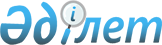 О внесении изменений в приказ Министра образования и науки Республики Казахстан от 22 января 2016 года № 65 "Об утверждении перечня профессий и специальностей по срокам обучения и уровням образования для технического и профессионального, послесреднего образования"
					
			Утративший силу
			
			
		
					Приказ и.о. Министра образования и науки Республики Казахстан от 2 марта 2017 года № 97. Зарегистрирован в Министерстве юстиции Республики Казахстан 10 апреля 2017 года № 15002. Утратил силу приказом Министра образования и науки Республики Казахстан от 15 марта 2021 года № 111 (вводится в действие по истечении десяти календарных дней после дня его первого официального опубликования)
      Сноска. Утратил силу приказом Министра образования и науки РК от 15.03.2021 № 111 (вводится в действие по истечении десяти календарных дней после дня его первого официального опубликования).
      В соответствии с подпунктом 15-2) статьи 5 Закона Республики Казахстан от 27 июля 2007 года "Об образовании", ПРИКАЗЫВАЮ:
      1. Внести в приказ Министра образования и науки Республики Казахстан 22 января 2016 года № 65 "Об утверждении перечня профессий и специальностей по срокам обучения и уровням образования для технического и профессионального, послесреднего образования" (зарегистрированый в Реестре государственной регистрации нормативных правовых актов Республики Казахстан под № 13149, опубликованый в информационной системе "Эталонный контрольный банк нормативных правовых актов Республики Казахстан в электронном виде" от 5 мая 2016 года) следующие изменения:
      заголовок приказа изложить в следующей редакции:
      "Об утверждении перечня профессий и специальностей по срокам обучения и уровням образования для технического и профессионального, послесреднего образования в соответствии с классификатором";
      пункт 1 изложить в следующей редакции:
      "1. Утвердить прилагаемый перечень профессий и специальностей по срокам обучения и уровням образования для технического и профессионального, послесреднего образования в соответствии с классификатором.";
      Перечень профессий и специальностей по срокам обучения и уровням образования для технического и профессионального, послесреднего образования, утвержденный указанным приказом, изложить в редакции согласно приложению к настоящему приказу.
      2. Департаменту технического и профессионального образования Министерства образования и науки Республики Казахстан (Оспанова Н.Ж.) в установленном законодательством порядке обеспечить:
      1) государственную регистрацию настоящего приказа в Министерстве юстиции Республики Казахстан;
      2) в течение десяти календарных дней со дня государственной регистрации настоящего приказа в Министерстве юстиции Республики Казахстан направление его копий в периодические печатные издания для официального опубликования, а также в республиканское государственное предприятие на праве хозяйственного ведения "Республиканский центр правовой информации" Министерства юстиции Республики Казахстан для внесения в Эталонный контрольный банк нормативных правовых актов Республики Казахстан;
      3) размещение настоящего приказа на интернет-ресурсе Министерства образования и науки Республики Казахстан;
      4) в течение десяти рабочих дней после государственной регистрации настоящего приказа в Министерстве юстиции Республики Казахстан представление в Департамент юридической службы и международного сотрудничества Министерства образования и науки Республики Казахстан сведений об исполнении мероприятий, предусмотренных подпунктами 1), 2) и 3) настоящего пункта.
      3. Контроль за исполнением настоящего приказа возложить на вице-министра образования и науки Республики Казахстан Суханбердиеву Э.А.
      4. Настоящий приказ вводится в действие по истечении десяти календарных дней после дня его первого официального опубликования.  Перечень профессий и специальностей по срокам обучения и уровням образования для технического и профессионального, послесреднего образования в соответствии с классификатором
      Примечание:
      *срок обучения на базе основного среднего образования с художественной профессионализацией.
      **срок обучения для технического и профессионального, послесреднего образования для лиц с особыми образовательными потребностями.
      ***срок обучения по двухуровневой модели обучения 
					© 2012. РГП на ПХВ «Институт законодательства и правовой информации Республики Казахстан» Министерства юстиции Республики Казахстан
				
      Исполняющая обязанности
министра образования и науки
Республики Казахстан

Б. Асылова

"СОГЛАСОВАН"
Министр здравоохранения
Республики Казахстан
___________ Е. Биртанов
01 марта 2017 года
"СОГЛАСОВАН"
Министр культуры и спорта
Республики Казахстан
___________А. Мухамедиулы
08 февраля 2017 годаПриложение к приказу
Министра образования и науки
Республики Казахстан
от 2 марта 2017 года № 97Утвержден приказом
Министра образования и науки
Республики Казахстан
от 22 января 2016 года № 65
Код специальности технического и профессионального образования РК
Наименование профессии и специальности
Квалификация
Срок обучения для технического и профессионального образования
Срок обучения для технического и профессионального образования
Срок обучения для технического и профессионального образования
Срок обучения для технического и профессионального образования
Срок обучения для послесреднего образования
Срок обучения для послесреднего образования
Код специальности технического и профессионального образования РК
Наименование профессии и специальности
Квалификация
на базе основного среднего образования без получения общего среднего образования
на базе основного среднего образования
на базе общего среднего образования
на базе технического и профессионального, послесреднего, высшего образования
на базе общего среднего образования
на базе технического и профессионального образования
1
2
3
4
5
6
7
8
9
0100000 – Образование
0101000
Дошкольное воспитание и обучение
010101 3
Воспитатель дошкольных организаций
3 года

10 мес.
2 года

10 мес.
1 год

10 мес
010102 3
Мать-воспитательница (патронатный воспитатель)
3 года

10 мес.
2 года

10 мес.
1 год

10 мес
010103 3
Воспитатель дошкольных организаций со знанием английского языка
3 года

10 мес.
2 года

10 мес.
1 год

10 мес
0102000
Организация воспитательной работы (по уровням)
010201 3
Педагог дополнительного образования
3 года

10 мес.
2 года

10 мес.
1 год

10 мес
010202 3
Педагог - организатор
3 года

10 мес.
2 года

10 мес.
1 год

10 мес
010203 3
Воспитатель организации образования
3 года

10 мес.
2 года

10 мес.
1 год

10 мес
010204 3
Вожатый организации образования
2 года

10 мес.
1 год

10 мес.
10 мес
010300 0
Физическая культура и спорт
010301 3
Инструктор по плаванию, физической культуре
3 года

10 мес.
2 года

10 мес.
1 год

10 мес
010302 3
Учитель физической культуры и спорта
3 года

10 мес.
2 года

10 мес.
1 год

10 мес
010303 3
Тренер-преподаватель по спорту
3 года

10 мес.
2 года

10 мес.
1 год

10 мес
010304 3
Учитель коррекционной физической культуры
3 года

10 мес.
2 года

10 мес.
1 год

10 мес
0104000
Профессиональное обучение (по отраслям)
010401 3
Мастер производственного обучения, техник (всех наименований)
3 года

10 мес.
2 года

10 мес.
1 год

10 мес
010402 3
Мастер производственного обучения, техник-технолог (всех наименований)
3 года

10 мес.
2 года

10 мес.
1 год

10 мес
0105000
Начальное образование***
010501 3
Учитель начального образования
3 года

10 мес.
2 года

10 мес.
1 год

10 мес
010502 3
Учитель информатики начального образования
3 года

10 мес.
2 года

10 мес.
1 год

10 мес
010503 3
Учитель иностранного языка начального образования
3 года

10 мес.
2 года

10 мес.
1 год

10 мес
010504 3
Учитель самопознания
3 года

10 мес.
2 года

10 мес.
1 год

10 мес
010505 1
Гувернант
10 мес.
010506 1
Няня
10 мес.
010507 1
Культорганизатор
10 мес
010508 3
Учитель начального образования со знанием английского языка
3 года

10 мес.
2 года

10 мес.
1 год

10 мес
010509 3
Учитель информатики начального образования со знанием английского языка
3 года

10 мес.
2 года

10 мес.
1 год

10 мес
0106000
Изобразительное искусство и черчение
010601 3
Учитель изобразительного искусства и черчения основного среднего образования
3 года

10 мес.
2 года

10 мес.
1 год

10 мес
0107000
Технология
010701 3
Учитель технологии основного среднего образования
3 года

10 мес.
2 года

10 мес.
1 год

10 мес
010800 0
Музыкальное образование
010801 3
Учитель музыки в организациях дошкольного и основного среднего образования
3 года

10 мес.
2 года

10 мес.
1 год

10 мес
0109000
Безопасность жизнедеятельности и валеология
010901 3
Учитель основы безопасности жизнедеятельности и валеологии основного образования
3 года

10 мес.
2 года

10 мес.
1 год

10 мес
0110000
Лаборант организации образования
011001 3
Лаборант
2 года

10 мес.
1 год

10 мес.
10 мес
0111000
Основное среднее образование
011101 3
Учитель казахского языка и литературы
3 года

10 мес.
2 года

10 мес.
1 год

10 мес
011102 3
Учитель русского языка и литературы
3 года

10 мес.
2 года

10 мес.
1 год

10 мес
0111033
Учитель уйгурского языка и литературы
3 года

10 мес.
2 года

10 мес.
1год

10 мес
0111043
Учитель узбекского языка и литературы
3 года

10 мес.
2 года

10 мес.
1год

10 мес
0111053
Учитель самопознания
3 года

10 мес.
2 года

10 мес.
1год

10 мес
011106 3
Учитель математики
3 года

10 мес.
2 года

10 мес.
1 год

10 мес
0111073
Учитель физики
3 года

10 мес.
2 года

10 мес.
1год

10 мес
011108 3
Учитель иностранного языка
3 года

10 мес.
2 года

10 мес.
1 год

10 мес
0111093
Учитель информатики
3 года

10 мес.
2 года

10 мес.
1 год

10 мес
0111103
Учитель самопознания со знанием английского языка
3 года

10 мес.
2 года

10 мес.
1 год

10 мес
011111 3
Учитель математики со знанием английского языка
3 года

10 мес.
2 года

10 мес.
1 год

10 мес
0111123
Учитель физики со знанием иностранного языка
3 года

10 мес.
2 года

10 мес.
1 год

10 мес
0112000
Исламоведение
011201 3
Имам хатиб
3 года

10 мес.
2 года

10 мес.
1 год

10 мес
011202 3
Учитель основ Ислама
3 года

10 мес.
2 года

10 мес.
1 год

10 мес
0200000 – Право
0201000
Правоведение
020101 3
Юрист
2 года

10 мес.
1 год

10 мес.
10 мес
020102 3
Юрисконсульт
2 года

10 мес.
1 год

10 мес.
10 мес
0202000
Правоохранительная деятельность
020201 3
Юрист
2 года

10 мес.
1 год

10 мес.
10 мес
0203000
Патентоведение
020301 3
Техник
2 года

10 мес.
1 год

10 мес.
10 мес
0300000 – Медицина, фармацевтика
0301000
Лечебное дело
030101 3
Фельдшер
3 года

10 мес.
2 года

10 мес.
0301023
Акушер (-ка)
2 года

10 мес.
0302000
Сестринское дело
030201 1
Младшая медицинская сестра по уходу
1 год

10 мес.
10 мес.
030202 2
Массажист**
1 год

10 мес.
030203 3
Медицинская сестра общей практики
3 года

10 мес.
2 года

10 мес.
030204 3
Специализированная медицинская сестра
3 года

10 мес.
2 года

10 мес.
0303000
Гигиена и эпидемиология
030301 3
Гигиенист-эпидемиолог
2 года

10 мес.
030400 0
Стоматология
030401 3
Помощник врача-стоматолога
2 года

10 мес.
1 год

10 мес.
030402 3
Дантист
3 года

10 мес.
2 года

10 мес.
0304032
Гигиенист стоматологический
2 года

10 мес.
1 год

10 мес.
0305000
Лабораторная диагностика
030501 3
Медицинский лаборант
3 года

10 мес.
2 года

10 мес.
0306000
Фармация
030601 3
Фармацевт
2 года

10 мес.
0307000
Стоматология ортопедическая
030701 3
Зубной техник
2 года

10 мес.
1 год

10 мес.
030800 0
Медицинская оптика
030801 3
Оптик медицинский
2 года

10 мес.
1 год

10 мес.
030802 3
Оптик-офтальмолог
3 года

10 мес.
2 года

10 мес.
030803 3
Оптикометрист
3 года

10 мес.
2 года

10 мес.
0400000 – Искусство и культура
0401000
Библиотечное дело
040101 3
Библиотекарь
2 года

10 мес.
1 год

10 мес.
10 мес
0402000
Дизайн (по профилю)**/***
040201 3
Дизайнер
3 года

10 мес.;

2 года

10 мес.*
2 года

10 мес.
1 год

10 мес
040202 2
Исполнитель художественно- оформительских работ
2 года

10 мес.
10 мес.
10 мес
0403000
Социально-культурная деятельность и народное художественное творчество (по профилю)
040301 3
Педагог-организатор
3 года

10 мес.
2 года

10 мес.
1 год

10 мес
0404000
Инструментальное исполнительство и музыкальное искусство эстрады (по видам)
040401 3
Преподаватель детской музыкальной школы, концертмейстер
3 года

10 мес.
2 года

10 мес.
2 года

10 мес.
040402 3
Преподаватель детской музыкальной школы, артист (руководитель) оркестра, ансамбля
3 года

10 мес.
2 года

10 мес.
2 года

10 мес.
040403 3
Преподаватель детской музыкальной школы, артист (руководитель) оркестра народных инструментов
3 года

10 мес.
2 года

10 мес.
2 года

10 мес.
040404 3
Преподаватель детской музыкальной школы, артист (руководитель) оркестра эстрадных инструментов
3 года

10 мес.
2 года

10 мес.
2 года

10 мес.
0405000
Хоровое дирижирование
040501 3
Преподаватель, хормейстер
3 года

10 мес.
2 года

10 мес.
2 года

10 мес.
0406000
Теория музыки
040601 3
Преподаватель детской музыкальной школы
3 года

10 мес.
2 года

10 мес.
2 года

10 мес.
0407000
Пение**
040701 3
Преподаватель детской музыкальной школы, артист академического пения, солист ансамбля
3 года

10 мес.
2 года

10 мес.
2 года

10 мес.
0407023
Преподаватель детской музыкальной школы, артист народного пения с домброй
3 года

10 мес.
2 года

10 мес.
2 года

10 мес.
0407033
Преподаватель детской музыкальной школы, артист эстрадного пения
3 года

10 мес.
2 года

10 мес.
2 года

10 мес.
040704 3
Артист хора
3 года

10 мес.
2 года

10 мес.
2 года

10 мес.
0408000
Хореографическое искусство
040801 3
Артист балета
с 5 класса

7 лет

10 мес.
040802 3
Артист ансамбля танца
2 года

10 мес.
1 год

10 мес.
0409000
Актерское искусство**
040901 3
Артист драматического театра
3 года

10 мес.
2 года

10 мес.
1 год

10 мес.
040902 3
Артист музыкального театра
3 года

10 мес.
2 года

10 мес.
1 год

10 мес.
040903 3
Артист театра кукол
3 года

10 мес.
2 года

10 мес.
1 год

10 мес.
040904 3
Артист разговорного жанра
3 года

10 мес.
2 года

10 мес.
1 год

10 мес.
040905 3
Артист эстрадного жанра
3 года

10 мес.
2 года

10 мес.
1 год

10 мес.
0410000
Цирковое искусство
041001 3
Артист цирка
с 7 класса

3 года

10 мес.
2 года

10 мес.
0411000
Театрально-декоративное искусство (по профилю)**/***
041101 2
Бутафор
2 года

10 мес.
1 год

10 мес.
10 мес.
041102 2
Машинист сцены
2 года

10 мес.
1 год

10 мес.
10 мес.
041103 2
Гример-пастижер
2 года

10 мес.
1 год

10 мес.
10 мес.
041104 2
Костюмер
2 года

10 мес.
1 год

10 мес.
10 мес.
041105 3
Художник-декоратор
3 года

10 мес.,

2 года

10 мес.*
2 года

10 мес.,

1 год

10 мес.*
1 год

10 мес.
041106 3
Оператор световой аппаратуры
3 года

10 мес.
2 года

10 мес.
1 год

10 мес.
041107 3
Художник по костюмам
3 года

10 мес.,

2 года

10 мес.*
2 года

10 мес.,

1 год

10 мес.*
1 год

10 мес.
0412000
Живопись, скульптура и графика (по видам)**
041201 3
Художник
3 года

10 мес.,

2 года

10 мес.*
2 года

10 мес.,

1 год

10 мес.*
1 год

10 мес.
041202 3
Художник-скульптор
3 года

10 мес.,

2 года

10 мес.*
2 года

10 мес.,

1 год

10 мес.*
1 год

10 мес.
041203 3
Художник-оформитель
3 года

10 мес.,

2 года

10 мес.*
2 года

10 мес.,

1 год

10 мес.*
1 год

10 мес.
0413000
Декоративно-прикладное искусство и народные промыслы (по профилю)**/***
041301 2
Изготовитель художественных изделий из дерева
2 года

10 мес.
1 год

10 мес.
10 мес
041302 2
Изготовитель художественных изделий из металла
2 года

10 мес.
1 год

10 мес.
10 мес
041303 2
Формовщик художественного литья
2 года

10 мес.
1 год

10 мес.
10 мес
041304 2
Чеканщик художественных изделий
2 года

10 мес.
1 год

10 мес.
10 мес
041305 2
Художник декоративной росписи по металлу
2 года

10 мес.
1 год

10 мес.
10 мес
041306 2
Живописец
2 года

10 мес.
1 год

10 мес.
10 мес
041307 2
Изготовитель художественных изделий из керамики
2 года

10 мес.
1 год

10 мес.
10 мес
041308 2
Реставратор тканей, гобеленов и ковров
2 года

10 мес.
1 год

10 мес.
10 мес
041309 2
Заготовщик деталей и материалов к ювелирным и художественным изделиям
2 года

10 мес.
1 год

10 мес.
10 мес
041310 2
Монтировщик изделий из камня
2 года

10 мес.
1 год

10 мес.
10 мес
041311 2
Разрисовщик ткани
2 года

10 мес.
1 год

10 мес.
10 мес
041312 2
Изготовитель художественных изделий из шерсти и кожи
2 года

10 мес.
1 год

10 мес.
10 мес
041313 2
Изготовитель музыкальных инструментов
2 года

10 мес.
1 год

10 мес.
10 мес
041314 2
Обработчик изделий из кости и рога
2 года

10 мес.
1 год

10 мес.
10 мес
041315 3
Художник миниатюрной живописи
3 года

10 мес.,

2 года

10 мес.*
2 года

10 мес.,

1 год

10 мес.*
1 год

10 мес
041316 3
Художник
3 года

10 мес.,

2 года

10 мес.*
2 года

10 мес.,

1 год

10 мес.*
1 год

10 мес
041317 2
Обработчик изделий по металлу
2 года

10 мес.
1 год

10 мес.
10 мес
0414000
Реставрация (по отраслям)**/***
041401 2
Реставратор архивных и библиотечных материалов
2 года

10 мес.
1 год

10 мес.
10 мес
041402 2
Реставратор декоративно- художественных покрасок
2 года

10 мес.
1 год

10 мес.
10 мес
041403 2
Реставратор декоративных штукатурок и лепных изделий
2 года

10 мес.
1 год

10 мес.
10 мес
041404 2
Реставратор художественных изделий и декоративных предметов (из кожи, меха, ткани)
2 года

10 мес.
1 год

10 мес.
10 мес
041405 2
Реставратор памятников деревянного зодчества
2 года

10 мес.
1 год

10 мес.
10 мес
041406 2
Реставратор произведений из дерева
2 года

10 мес.
1 год

10 мес.
10 мес
041407 2
Реставратор памятников каменного зодчества
2 года

10 мес.
1 год

10 мес.
10 мес
041408 2
Реставратор металлических конструкции
2 года

10 мес.
1 год

10 мес.
10 мес
041409 2
Реставратор кровельных покрытий
2 года

10 мес.
1 год

10 мес.
10 мес
041410 2
Реставратор музыкальных инструментов
2 года

10 мес.
1 год

10 мес.
10 мес
041411 3
Художник-реставратор
3 года

10 мес.,

2 года

10 мес.*
2 года

10 мес.,

1 год

10 мес.*
1 год

10 мес
0415000
Ювелирное дело (по отраслям)**/***
041501 2
Огранщик вставок для ювелирных и художественных изделий
2 года

10 мес.
1 год

10 мес.
10 мес
041502 2
Ювелир-цепочник
2 года

10 мес.
1 год

10 мес.
10 мес
041503 2
Ювелир-гравер
2 года

10 мес.
1 год

10 мес.
10 мес
041504 2
Ювелир-монтировщик
2 года

10 мес.
1 год

10 мес.
10 мес
041505 2
Ювелир-филигранщик
2 года

10 мес.
1 год

10 мес.
10 мес
041506 2
Огранщик алмазов в бриллианты
2 года

10 мес.
1 год

10 мес.
10 мес
041507 2
Обтирщик алмазов
2 года

10 мес.
1 год

10 мес.
10 мес
041508 2
Распиловщик алмазов
2 года

10 мес.
1 год

10 мес.
10 мес
041509 2
Часовщик
2 года

10 мес.
1 год

10 мес.
10 мес
041510 2
Ювелир-браслетчик
2 года

10 мес.
1 год

10 мес.
10 мес
0416000
Артист исполнитель, звукооператор концертных программ
041601 3
Преподаватель детской музыкальной школы, артист оркестра, звукооператор
3 года

10 мес.
2 года

10 мес.
1 год

10 мес
0500000
Сервис, экономика и управление
0501000
Социальная работа
050101 3
Специалист по социальной работе
2 года

10 мес.
1 год

10 мес.
1 год

10 мес.
050102 3
Специалист в организациях социальной защиты населения
2 года

10 мес.
1 год

10 мес.
1 год

10 мес.
0502000
Обслуживание и ремонт телекоммуникационного оборудования и бытовой техники (по отраслям)***
050201 2
Радиомеханик по ремонту и обслуживанию радиоэлектронного оборудования (радио-,теле-, аудио-видео )
1 год

10 мес.
2 года

10 мес.
1 год

10 мес.
050202 2
Телеоператор
1 год

10 мес.
2 года

10 мес.
1 год

10 мес.
050203 3
Техник по эксплуатации и ремонту оборудования
2 года

10 мес.
1 год

10 мес.
050204 3
Техник-механик
2 года

10 мес.
1 год

10 мес.
0503000
Слесарное дело**/***
050301 2
Слесарь-электрик по ремонту электрооборудования
1 год

10 мес.
2 года

10 мес.
10 мес.
10 мес
050302 2
Электрик автослесарь
2 года

10 мес.
10 мес.
10 мес
0504000
Химическая чистка и крашение изделий**/***
050401 1
Отпарщик-прессовщик
1 год

10 мес.
1 год

10 мес.
10 мес.
10 мес
050402 1
Пятновыводчик
1 год

10 мес.
1 год

10 мес.
10 мес.
10 мес
050404 2
Аппаратчик химической чистки
1 год

10 мес.
2 года

10 мес.
10 мес.
10 мес
050406 2
Контролер качества обработки изделий
1 год

10 мес.
2 года

10 мес.
10 мес.
10 мес
050407 3
Техник-технолог
2 года

10 мес.
1 год

10 мес.
10 мес
0505000
Фотодело**/***
050501 1
Ретушер
1 год

10 мес.
10 мес.
10 мес
050502 2
Фотолаборант
2 года

10 мес.
10 мес.
10 мес
050503 2
Фотограф
2 года

10 мес.
10 мес.
10 мес
050504 3
Фототехник
2 года

10 мес.
1 год

10 мес.
10 мес
0506000
Парикмахерское искусство и декоративная косметика**/***
050601 2
Парикмахер-модельер
1 год

10 мес.
2 года

10 мес.
10 мес.
10 мес
050602 2
Косметолог
1 год

10 мес.
2 года

10 мес.
10 мес.
10 мес
050603 2
Визажист
1 год

10 мес.
2 года

10 мес.
10 мес.
10 мес
050604 1
Мастер по педикюру
1 год

10 мес.
10 мес.
10 мес
050605 1
Мастер по маникюру
1 год

10 мес.
10 мес.
10 мес
050606 3
Художник-модельер
1 год

10 мес.
3 года

6 мес.
2 года

6 мес.
1 год

6 мес
050607 2
Парикмахер-стилист
1 год

10 мес.
2 года

10 мес.
10 мес.
10 мес
050608 1
Мастер-парикмахер
1 год

10 мес.
10 мес.
10 мес
050609 1
Мастер по наращиванию ногтей
1 год

10 мес.
10 мес.
10 мес
050610 1
Мастер по дизайну ногтей
1 год

10 мес.
10 мес.
10 мес
050611 2
Мастер по обработке ногтей
1 год

10 мес.
2 года

10 мес.
10 мес.
10 мес
0507000
Организация обслуживания гостиничных хозяйств***
050701 1
Портье
1 год

10 мес.
10 мес.
10 мес
050702 1
Швейцар
1 год

10 мес.
10 мес.
10 мес
050703 1
Горничная
1 год

10 мес.
10 мес.
10 мес
050704 2
Помощник администратора
1 год

10 мес.
2 года

10 мес.
10 мес.
10 мес
050705 3
Администратор
1 год

10 мес.
2 года

10 мес.
10 мес.
10 мес
050706 3
Менеджер по сервису
3 года

6 мес.
2 года

6 мес.
0508000
Организация питания**/***
050801 2
Повар
1 год

10 мес.
2 года

10 мес.
1 год

10 мес.
10 мес
050802 2
Кондитер
1 год

10 мес.
2 года

10 мес.
1 год

10 мес.
10 мес
050803 2
Калькулятор
1 год

10 мес.
2 года

10 мес.
1 год

10 мес.
10 мес
050804 2
Официант
1 год

10 мес.
2 год

10 мес.
1 год

10 мес.
10 мес
050805 2
Бармен
1 год

10 мес.
1 года

10 мес.
1 год

10 мес.
10 мес
050806 3
Менеджер по сервису
1 год

10 мес.
3 года

6 мес.
2 года

6 мес.
1 год

6 мес
050807 2
Метрдотель
1 год

10 мес.
2 год

10 мес.
1 года

10 мес.
10 мес
0509000
Обувное дело**/***
050901 2
Обувщик по индивидуальному пошиву обуви
1 год

10 мес.
2 года

10 мес.
1 года

10 мес.
10 мес
050902 2
Обувщик по пошиву ортопедической обуви
1 год

10 мес.
2 года

10 мес.
1 года

10 мес.
10 мес
050903 2
Обувщик по ремонту обуви
1 год

10 мес.
2 года

10 мес.
1 года

10 мес.
10 мес
0510000
Делопроизводство и архивоведение (по отраслям и областям применения)***
051001 2
Секретарь-референт
2 год

10 мес.
1 год

10 мес.
10 мес
051002 3
Делопроизводитель
2 года

10 мес.
1 год

10 мес.
10 мес
051003 3
Архивариус
2 года

10 мес.
1 год

10 мес.
10 мес
0511000
Туризм (по отраслям)***
051101 2
Инструктор туризма
1 год

10 мес.
2 года

10 мес.
10 мес.
10 мес
051102 2
Экскурсовод
1 год

10 мес.
2 года

10 мес.
10 мес.
10 мес
051103 2
Туристический агент
1 год

10 мес.
2 года

10 мес.
10 мес.
10 мес
051104 3
Менеджер
3 года

6 мес.
2 года

6 мес.
1 год

6 мес
0512000
Переводческое дело (по видам)**
051201 3
Переводчик
2 года

10 мес.
1 год

10 мес.
1 год

10 мес.
051202 3
Гид-переводчик
2 года

10 мес.
1 год

10 мес.
1 год

10 мес.
0513000
Маркетинг (по отраслям)***
051301 2
Продавец продовольственных товаров
1 год

10 мес.
2 год

10 мес.
1 год

10 мес.
10 мес.
051302 2
Продавец непродовольственных товаров
1 год

10 мес.
2 год

10 мес.
1 год

10 мес.
10 мес.
051303 2
Контролер-кассир
1 год

10 мес
2 года

10 мес.
1 год

10 мес.
10 мес.
051304 2
Агент коммерческий
1 год

10 мес
2 года

10 мес.
1 год

10 мес.
10 мес.
051305 3
Маркетолог
2 года

10 мес.
1 год

10 мес.
10 мес.
051306 3
Товаровед
2 года

10 мес.
1 год

10 мес.
10 мес.
051307 3
Мерчендайзер
2 года

10 мес.
1 год

10 мес.
10 мес.
0514000
Оценка
051401 3
Техник-оценщик
2 года

10 мес.
1 год

10 мес.
1 год

10 мес.
0515000
Менеджмент (по отраслям и областям применения)
051501 3
Менеджер
2 года

10 мес.
1 год

10 мес.
1 год

10 мес
0516000
Финансы (по отраслям)***
051601 2
Агент страховой
2 года

10 мес.
1 год

10 мес.
10 мес.
051602 2
Брокер
2 года

10 мес.
1 год

10 мес.
10 мес.
051603 2
Дилер
2 года

10 мес.
1 год

10 мес.
10 мес.
051604 2
Маклер
2 года

10 мес.
1 год

10 мес.
10 мес.
051605 3
Экономист по финансовой работе
2 года

10 мес.
1 год

10 мес.
10 мес.
0517000
Статистика
051701 3
Статистик
2 года

10 мес.
1 год

10 мес.
1 год

10 мес
0518000
Учет и аудит (по отраслям)***
051801 2
Бухгалтер
2 год

10 мес
1 год

10 мес.
10 мес.
051802 3
Бухгалтер-ревизор (аудитор)
2 года

10 мес.
1 год

10 мес.
10 мес.
051803 3
Экономист-бухгалтер
2 года

10 мес.
1 год

10 мес.
10 мес.
0519000
Экономика (по отраслям)***
051901 2
Агент (всех наименований)
2 года

10 мес.
1 год

10 мес.
10 мес.
051902 3
Экономист
2 года

10 мес.
1 год

10 мес.
10 мес.
051903 3
Экономист по труду
2 года

10 мес.
1 год

10 мес.
10 мес.
0600000
Метрология, стандартизация и сертификация
0601000
Стандартизация, метрология и сертификация (по отраслям)
060101 3
Техник по стандартизации
2 года

10 мес.
1 год

10 мес.
10 мес.
060102 3
Техник-метролог
3 года

10 мес.
2 года

10 мес.
1 год

10 мес.
0602000
Контроль качества (по отраслям применения)
060201 3
Техник
3 года

10 мес.
2 года

10 мес.
1 год

10 мес.
060202 3
Техник-дозиметрист
3 года

10 мес.
2 года

10 мес.
1 год

10 мес.
0603000
Неразрушающий контроль по отраслям и видам неразрушающего контроля
060301 3
Специалист неразрушающего контроля
3 года

10 мес.
2 года

10 мес.
1 год

10 мес.
0701000
Геологическая съемка, поиск и разведка месторождений полезных ископаемых (по видам)***
070101 2
Рабочий на геолого-съемочных и поисковых работах
2 года

10 мес.
10 мес.
10 мес.
070102 2
Промывальщик геологических проб
2 года

10 мес.
10 мес.
10 мес.
070103 2
Пробоотборщик
2 года

10 мес.
10 мес.
10 мес.
070104 2
Обогатитель минералов и шлихов
2 года

10 мес.
10 мес.
10 мес.
070106 2
Проходчик
2 года

10 мес.
10 мес.
10 мес.
070107 3
Техник-геолог
3 года

10 мес.
2 года

10 мес.
1 год

10 мес.
0702000
Технология и техника разведки месторождений полезных ископаемых***
070201 2
Машинист компрессора передвижного с электродвигателем
2 года

10 мес.
10 мес.
10 мес.
070202 2
Помощник бурильщика эксплуатационного и разведочного бурения скважин при электробурении
2 года

10 мес.
10 мес.
10 мес.
070203 2
Машинист шурфопроходческого агрегата
2 года

10 мес.
10 мес.
10 мес.
070204 2
Помощник машиниста буровой установки
2 года

10 мес.
10 мес.
10 мес.
070205 2
Машинист буровой установки
2 года

10 мес.
10 мес.
10 мес.
070206 3
Техник-геолог
3 года

10 мес.
2 года

10 мес.
1 год

10 мес.
070207 3
Техник
3 года

10 мес.
2 года

10 мес.
1 год

10 мес.
0703000
Гидрогеология и инженерная геология***
070301 2
Рабочий на гидрогеологических работах
2 года

10 мес.
10 мес.
10 мес.
070302 2
Рабочий на геолого-съемочных и поисковых работах
2 года

10 мес.
10 мес.
10 мес.
070303 3
Техник-гидрогеолог
3 года

10 мес.
2 года

10 мес.
1 год

10 мес
0704000
Геофизические методы поиска и разведки месторождений полезных ископаемых***
070401 2
Каротажник
2 года

10 мес.
10 мес.
10 мес.
070402 2
Машинист каротажной станции
2 года

10 мес.
10 мес.
10 мес.
070403 2
Наладчик геофизической аппаратуры
2 года

10 мес.
1 год

10 мес.
10 мес.
070404 2
Рабочий на геофизических работах
2 года

10 мес.
10 мес.
10 мес.
070405 2
Лаборант- радиометрист
2 года

10 мес.
10 мес.
10 мес.
070406 3
Техник-геофизик
3 года

10 мес.
2 года

10 мес.
1 год

10 мес.
0705000
Подземная разработка месторождений полезных ископаемых***
070501 2
Машинист горных выемочных машин
2 года

10 мес.
1 год

10 мес.
10 мес.
070502 2
Горнорабочий подземный
1 год

10 мес.
2 года

10 мес.
1 год

10 мес.
10 мес.
070503 2
Крепильщик
1 год

10 мес.
2 года

10 мес.
1 год

10 мес.
10 мес.
070504 2
Горнорабочий очистного забоя
1 год

10 мес.
2 года

10 мес.
1 год

10 мес.
10 мес.
070505 2
Машинист буровой установки
2 года

10 мес.
1 год

10 мес.
10 мес.
070506 2
Машинист подземных установок
2 года

10 мес.
10 мес.
10 мес.
070507 2
Горнорабочий по ремонту горных выработок
2 года

10 мес.
1 год

10 мес.
10 мес.
070508 2
Машинист дизельпоезда
2 года

10 мес.
10 мес.
10 мес.
070509 2
Машинист электровоза
2 года

10 мес.
10 мес.
10 мес.
070510 2
Горномонтажник подземный
2 года

10 мес.
1 год

10 мес.
10 мес.
070511 3
Техник-технолог
3 года

10 мес.
2 года

10 мес.
1 год

10 мес.
070512 1
Ламповщик
10 мес.
070513 1
Водитель погрузчика
10 мес.
070514 1
Проходчик
10 мес.
070515 1
Машинист скреперной лебедки
10 мес.
070516 1
Горнорабочий по предупреждению и тушению пожаров
10 мес.
070517 2
Машинист установки по бурению стволов шахт полным сечением
2 года

10 мес.
1 год

10 мес.
10 мес.
070518 2
Машинист подъемной машины
2 года

10 мес.
1 год

10 мес.
10 мес.
070519 2
Взрывник
2 года

10 мес.
1 год

10 мес.
10 мес.
0706000
Открытая разработка месторождений полезных ископаемых***
070601 2
Машинист экскаватора
2 года

10 мес.
10 мес.
10 мес.
070602 2
Помощник машиниста экскаватора
2 года

10 мес.
10 мес.
10 мес.
070603 2
Машинист буровой установки
2 года

10 мес.
1 год

10 мес.
10 мес.
070604 2
Дорожно-путевой рабочий
2 года

10 мес.
10 мес.
10 мес.
070605 2
Машинист компрессорных установок
2 года

10 мес.
1 год

10 мес.
10 мес.
070606 2
Машинист вибропогрузочной установки
2 года

10 мес.
1 год

10 мес.
10 мес.
070607 2
Машинист конвейера
2 года

10 мес.
10 мес.
10 мес.
070608 2
Машинист дробильных установок
2 года

10 мес.
1 год

10 мес.
10 мес.
070609 2
Машинист экскаватора роторного
2 года

10 мес.
10 мес.
10 мес.
070610 2
Машинист штабелеформирующей машины
2 года

10 мес.
1 год

10 мес.
10 мес.
070611 2
Электрослесарь (слесарь) дежурный по ремонту оборудования
2 года

10 мес.
10 мес.
10 мес.
070612 2
Слесарь-ремонтник
1 год

10 мес.
2 года

10 мес.
10 мес.
10 мес.
070613 2
Машинист электровоза
2 года

10 мес.
10 мес.
10 мес.
070614 2
Машинист тепловоза
2 года

10 мес.
10 мес.
10 мес.
070615 2
Помощник машиниста электровоза
2 года

10 мес.
10 мес.
10 мес.
070616 2
Помощник машиниста тепловоза
2 года

10 мес.
10 мес.
10 мес.
070617 2
Электрослесарь-контактчик
2 года

10 мес.
1 год

10 мес.
10 мес.
070618 1
Машинист отвального моста
2 года

10 мес.
10 мес.
10 мес.
070619 2
Машинист бульдозера
2 года

10 мес.
10 мес.
10 мес.
070620 3
Техник-технолог
3 года

10 мес.
2 года

10 мес.
1 год

10 мес.
070621 3
Техник-механик
3 года

10 мес.
2 года

10 мес.
1 год

10 мес.
070622 1
Горнорабочий разреза
10 мес.
070623 1
Взрывник
10 мес.
070624 1
Раздатчик взрывчатых материалов
10 мес.
070625 1
Машинист установки по разрушению негабаритов горной массы
10 мес.
070626 1
Горнорабочий у экскаваторов, отвальных мостов и отвалообразователей
10 мес.
0707000
Техническое обслуживание и ремонт горного электромеханического оборудования***
070701 2
Электрослесарь подземный
2 года

10 мес.
10 мес.
10 мес.
070702 2
Машинист подъемной машины
2 года

10 мес.
1 год

10 мес.
10 мес.
070703 2
Горномонтажник подземный
2 года

10 мес.
10 мес.
10 мес.
070704 2
Машинист подземных установок
2 года

10 мес.
10 мес.
10 мес.
070705 2
Монтажник подъемно-транспортного оборудования непрерывного действия
2 года

10 мес.
10 мес.
10 мес.
070706 2
Электрослесарь (слесарь) дежурный по ремонту оборудования
2 года

10 мес.
1 год

10 мес.
10 мес.
070707 2
Электромонтажник-наладчик
2 года

10 мес.
10 мес.
10 мес.
070708 2
Помощник машиниста электровоза
2 года

10 мес.
10 мес.
10 мес.
070709 2
Помощник машиниста дизельпоезда
2 года

10 мес.
10 мес.
10 мес.
070710 2
Машинист конвейера
2 года

10 мес.
1 год

10 мес.
10 мес.
070711 2
Электрослесарь по ремонту и обслуживанию автоматики и средств измерений
2 года

10 мес.
1 год

10 мес.
10 мес.
070712 2
Электромонтер по обслуживанию электроустановок
2 года

10 мес.
10 мес.
10 мес.
070713 2
Машинист перегружателей
2 года

10 мес.
1 год

10 мес.
10 мес.
070714 2
Машинист компрессорных установок
2 года

10 мес.
1 год

10 мес.
10 мес.
070715 2
Машинист вакуумной установки
2 года

10 мес.
1 год

10 мес.
10 мес.
070716 2
Машинист насосных установок
2 года

10 мес.
1 год

10 мес.
10 мес.
070717 2
Гидромониторщик
2 года

10 мес.
10 мес.
10 мес.
070718 2
Электрослесарь-монтажник подземного горнопроходческого оборудования
2 года

10 мес.
1 год

10 мес.
10 мес.
070719 3
Электромеханик
3 года

10 мес.
2 года

10 мес.
1 год

10 мес.
070720 2
Машинист экскаватора
2 года

10 мес.
1 год

10 мес.
10 мес.
070721 2
Машинист буровой установки
2 года

10 мес.
1 год

10 мес.
10 мес.
070722 2
Помощник машиниста экскаватора
2 года

10 мес.
1 год

10 мес.
10 мес.
070723 2
Машинист дробильных установок
2 года

10 мес.
1 год

10 мес.
10 мес.
070724 2
Машинист экскаватора роторного
2 года

10 мес.
1 год

10 мес.
10 мес.
070725 2
Машинист штабелеформирующей машины
2 года

10 мес.
1 год

10 мес.
10 мес.
070726 1
Ламповщик
2 года

10 мес.
10 мес.
10 мес.
070727 2
Машинист горных выемочных машин
2 года

10 мес.
1 год

10 мес.
10 мес.
070728 2
Слесарь-ремонтник
2 года

10 мес.
10 мес.
10 мес.
070729 2
Машинист вибропогрузочной установки
2 года

10 мес.
1 год

10 мес.
10 мес.
0708000
Обогащение полезных ископаемых (углеобогащение)***
070801 2
Аппаратчик сгустителей
2 года

10 мес.
1 год

10 мес.
10 мес.
070802 2
Грохотовщик
1 год

10 мес.
2 года

10 мес.
1 год

10 мес.
10 мес.
070803 2
Дробильщик
1 год

10 мес.
2 года

10 мес.
1 год

10 мес.
10 мес.
070804 2
Контролер продукции обогащения
2 года

10 мес.
1 год

10 мес.
10 мес.
070805 2
Оператор пульта управления
2 года

10 мес.
10 мес.
10 мес.
070806 2
Сепараторщик
1 год

10 мес.
2 года

10 мес.
1 год

10 мес.
10 мес.
070807 2
Сушильщик
1 год

10 мес.
2 года

10 мес.
1 год

10 мес.
10 мес.
070808 2
Флотатор
2 года

10 мес.
1 год

10 мес.
10 мес.
070809 2
Центрифуговщик
2 года

10 мес.
1 год

10 мес.
10 мес.
070810 3
Техник-технолог
3 года

10 мес.
2 года

10 мес.
1 год

10 мес.
070811 2
Аппаратчик углеобогащения
2 года

10 мес.
1 год

10 мес.
10 мес.
070812 2
Контролер углеприема
2 года

10 мес.
1 год

10 мес.
10 мес.
0709000
Обогащение полезных ископаемых (рудообогаще ние)***
070901 2
Грохотовщик
1 год

10 мес.
2 года

10 мес.
1 год

10 мес.
10 мес.
070902 2
Дозировщик
1 год

10 мес.
2 года

10 мес.
1 год

10 мес.
10 мес.
070903 2
Дробильщик
1 год

10 мес.
2 года

10 мес.
1 год

10 мес.
10 мес.
070904 2
Концентраторщик
2 года

10 мес.
1 год

10 мес.
10 мес.
070905 2
Машинист мельницы
2 года

10 мес.
1 год

10 мес.
10 мес.
070906 2
Машинист промывочных машин
2 года

10 мес.
1 год

10 мес.
10 мес.
070907 1
Растворщик реагентов
2 года

10 мес.
10 мес.
10 мес.
070908 2
Обжигальщик
2 года

10 мес.
1 год

10 мес.
10 мес.
070909 2
Контролер продукции обогащения
2 года

10 мес.
1 год

10 мес.
10 мес.
070910 2
Аппаратчик сгустителей
2 года

10 мес.
1 год

10 мес.
10 мес.
070911 2
Фильтровальщик
2 года

10 мес.
1 год

10 мес.
10 мес.
070912 2
Слесарь по обслуживанию и ремонту оборудования
1 год

10 мес.
2 года

10 мес.
10 мес.
10 мес.
070913 2
Слесарь по ремонту агрегатов
1 год

10 мес.
2 года

10 мес.
10 мес.
10 мес.
070914 2
Оператор пульта управления
2 года

10 мес.
10 мес.
10 мес.
070915 2
Сушильщик
1 год

10 мес.
2 года

10 мес.
1 год

10 мес.
10 мес.
070916 2
Флотатор
2 года

10 мес.
1 год

10 мес.
10 мес.
070917 2
Лаборант минералогического анализа
2 года

10 мес.
1 год

10 мес.
10 мес.
070918 3
Техник-технолог
3 года

10 мес.
2 года

10 мес.
1 год

10 мес.
070919 1
Регулировщик хвостового хозяйства
2 года

10 мес.
10 мес.
10 мес.
070920 1
Сортировщик
2 года

10 мес.
10 мес.
10 мес.
070921 1
Шламовщик-бассейнщик
2 года

10 мес.
10 мес.
10 мес.
0710000
Техническое обслуживание и ремонт карьерного электромеханического оборудования***
071001 2
Монтажник дробильно-размольного оборудования и оборудования для сортировки и обогащения
2 года

10 мес.
1 год

10 мес.
10 мес.
071002 2
Машинист дробильно-помольно-сортировочных механизмов
2 года

10 мес.
1 год

10 мес.
10 мес.
071003 2
Слесарь-ремонтник
2 года

10 мес.
1 год

10 мес.
10 мес.
071004 2
Помощник машиниста электровоза карьерного
2 года

10 мес.
1 год

10 мес.
10 мес.
071005 2
Помощник машиниста дизельпоезда карьерного
2 года

10 мес.
1 год

10 мес.
10 мес.
071006 2
Машинист конвейера
2 года

10 мес.
1 год

10 мес.
10 мес.
071007 2
Электрослесарь по ремонту и обслуживанию автоматики и средств измерений
2 года

10 мес.
1 год

10 мес.
10 мес.
071008 2
Электромонтер по ремонту и обслуживанию электроустановок
2 года

10 мес.
10 мес.
10 мес.
071009 2
Машинист перегружателей
2 года

10 мес.
10 мес.
10 мес.
071010 2
Машинист компрессорных установок
2 года

10 мес.
1 год

10 мес.
10 мес.
071011 2
Машинист насосных установок
2 года

10 мес.
1 год

10 мес.
10 мес.
071012 2
Гидромониторщик
2 года

10 мес.
1 год

10 мес.
10 мес.
071013 3
Электромеханик
3 года

10 мес.
2 года

10 мес.
1 год

10 мес.
071014 2
Машинист отвалообразователя
2 года

10 мес.
1 год

10 мес.
10 мес.
071015 2
Машинист скрепера
2 года

10 мес.
1 год

10 мес.
10 мес.
071016 2
Машинист землесосной установки
2 года

10 мес.
1 год

10 мес.
10 мес.
071017 2
Машинист буровой установки
2 года

10 мес.
1 год

10 мес.
10 мес.
071018 2
Машинист экскаватора
2 года

10 мес.
1 год

10 мес.
10 мес.
0711000
Маркшейдерское дело***
071101 2
Замерщик на топографо-геодезических и маркшейдерских работах
2 года

10 мес.
10 мес.
10 мес.
071102 2
Горнорабочий на маркшейдерских работах
1 год

10 мес.
2 года

10 мес.
10 мес.
10 мес.
071103 3
Техник-маркшейдер
3 года

10 мес.
2 года

10 мес.
1 год

10 мес.
0712000
Строительство подземных сооружений***
071201 2
Машинист проходческого комплекса
2 года

10 мес.
1 год

10 мес.
10 мес.
071202 2
Проходчик
1 год

10 мес.
2 года

10 мес.
1 год

10 мес.
10 мес.
071203 2
Бурильщик шпуров
1 год

10 мес.
2 года

10 мес.
1 год

10 мес.
10 мес.
071204 2
Машинист горных выемочных машин
2 года

10 мес.
1 год

10 мес.
10 мес.
071205 2
Машинист погрузочной машины
2 года

10 мес.
1 год

10 мес.
10 мес.
071206 2
Горнорабочий подземный
1 год

10 мес.
2 года

10 мес.
1 год

10 мес.
10 мес.
071207 2
Машинист буровой установки
1 год

10 мес.
2 года

10 мес.
1 год

10 мес.
10 мес.
071209 3
Техник-строитель
3 года

10 мес.
2 года

10 мес.
1 год

10 мес.
071210 2
Машинист установки по бурению стволов шахт полным сечением
2 года

10 мес.
1 год

10 мес.
10 мес.
071211 2
Монтажник горного оборудования
2 года

10 мес.
10 мес.
10 мес.
071212 2
Машинист холодильной установки по замораживанию грунтов
2 года

10 мес.
1 год

10 мес.
10 мес.
071213 2
Проходчик на поверхностных работах
2 года

10 мес.
1 год

10 мес.
10 мес.
0713000
Геодезия и картография
071301 3
Техник-геодезист
3 года

10 мес.
2 года

10 мес.
1 год

10 мес.
071303 3
Техник-аэрофотогеодезист
3 года

10 мес.
2 года

10 мес.
1 год

10 мес.
071304 3
Техник-картограф
3 года

10 мес.
2 года

10 мес.
1 год

10 мес.
0800000 – Нефтегазовое и химическое производство
0801000
Бурение нефтяных и газовых скважин и технология буровых работ (по профилю)***
080101 2
Моторист буровой установки
1 год

10 мес.
2 года

10 мес.
10 мес.
10 мес.
080102 2
Бурильщик эксплуатационного и разведочного бурения скважин на нефть/ газ
2 года

10 мес.
10 мес.
10 мес.
080103 2
Бурильщик плавучего бурильного агрегата в море
2 года

10 мес.
10 мес.
10 мес.
080104 2
Вышкомонтажник
2 года

10 мес.
10 мес.
10 мес.
080105 2
Помощник бурильщика эксплуатационного и разведочного бурения скважин на нефть и газ
2 года

10 мес.
10 мес.
10 мес.
080106 2
Помощник бурильщика плавучего бурильного агрегата в море
2 года

10 мес.
10 мес.
10 мес.
080107 2
Помощник бурильщика эксплуатационного и разведочного бурения скважин при электробурении
2 года

10 мес.
10 мес.
10 мес.
080108 2
Машинист буровой установки
1 год

10 мес.
2 года

10 мес.
10 мес.
10 мес.
080109 2
Моторист цементировочного агрегата
2 года

10 мес.
10 мес.
10 мес.
080110 2
Машинист по цементажу скважин
2 года

10 мес.
10 мес.
10 мес.
080111 2
Лаборант
2 года

10 мес.
10 мес.
10 мес.
080112 2
Машинист подъемника по опробованию скважин
2 года

10 мес.
10 мес.
10 мес.
080113 2
Мастер буровой скважины
2 года

10 мес.
10 мес.
10 мес.
080114 3
Техник-технолог
3 года

10 мес.
2 года

10 мес.
1 год

10 мес.
080115 2
Оператор забора керна
2 года

10 мес.
10 мес.
10 мес.
080116 2
Буровой рабочий
2 года

10 мес.
10 мес.
10 мес.
080117 3
Техник по бурению и обслуживанию буровой и подъемной установки
3 года

10 мес.
2 года

10 мес.
1 год

10 мес.
0802000
Сооружение и эксплуатация газонефтепроводов и газонефтехранилищ***
080201 2
Трубопроводчик линейный
2 года

10 мес.
10 мес.
10 мес.
080202 2
Слесарь аварийно-восстановительных работ
2 года

10 мес.
10 мес.
10 мес.
080203 2
Слесарь по эксплуатации и ремонту подземных газопроводов
2 года

10 мес.
10 мес.
10 мес.
080204 3
Техник-механик
3 года

10 мес.
2 года

10 мес.
1 год

10 мес.
0803000
Ремонт и обслуживание электрических систем компрессорных станций и подземных трубопроводов***
080301 2
Электромонтер по ремонту и обслуживанию электрооборудования
2 года

10 мес.
10 мес.
10 мес.
080302 2
Электромонтер подземных сооружений и коммуникаций связи
2 года

10 мес.
10 мес.
10 мес.
080303 2
Электромонтер по обслуживанию электроустановок
2 года

10 мес.
10 мес.
10 мес.
080304 3
Электромеханик
3 года

10 мес.
2 года

10 мес.
1 год

10 мес.
0804000
Монтаж технологического оборудования и трубопроводов***
080401 2
Монтажник технологических трубопроводов
2 года

10 мес.
10 мес.
10 мес.
080402 2
Монтажник технологического оборудования и связанных с ним конструкций
2 года

10 мес.
10 мес.
10 мес.
080403 3
Техник-механик
3 года

10 мес.
2 года

10 мес.
1 год

10 мес.
0805000
Транспортировка и хранение нефти и газа***
080501 2
Слесарь-ремонтник
1 год

10 мес.
2 года

10 мес.
10 мес.
10 мес.
080502 3
Техник-технолог
3 года

10 мес.
2 года

10 мес.
1 год

10 мес.
080503 3
Механик
3 года

10 мес.
2 года

10 мес.
1 год

10 мес.
0806000
Испытание скважин на нефть и газ***
080601 2
Оператор по опробованию (испытанию) скважин
2 года

10 мес.
10 мес.
10 мес.
080602 2
Каротажник
2 года

10 мес.
10 мес.
10 мес.
080603 2
Машинист каротажной станции
2 года

10 мес.
10 мес.
10 мес.
080604 3
Техник-технолог
3 года

10 мес.
2 года

10 мес.
1 год

10 мес.
0807000
Техническое обслуживание и ремонт оборудования нефтяных и газовых промыслов***
080701 2
Слесарь-ремонтник
1 год

10 мес.
2 года

10 мес.
10 мес.
10 мес.
080702 2
Слесарь аварийно-восстановительных работ
2 года

10 мес.
10 мес.
10 мес.
080703 3
Техник-механик
3 года

10 мес.
2 года

10 мес.
1 год

10 мес.
0808000
Техническое обслуживание и ремонт оборудования предприятий нефтегазоперерабатывающей и химической промышленности (по видам)***
080801 2
Слесарь-ремонтник
2 года

10 мес.
10 мес.
10 мес.
080802 2
Слесарь аварийно-восстановительных работ
2 года

10 мес.
10 мес.
10 мес.
080803 3
Техник-механик
3 года

10 мес.
2 года

10 мес.
1 год

10 мес.
0809000
Эксплуатация нефтяных и газовых месторождений (по профилю)***
080901 2
Машинист агрегатов по обслуживанию нефтегазопромыслового оборудования
2 года

10 мес.
10 мес.
10 мес.
080902 2
Машинист паровой передвижной депарафинизационной установки
2 года

10 мес.
10 мес.
10 мес.
080903 2
Машинист передвижного компрессора
2 года

10 мес.
10 мес.
10 мес.
080904 2
Машинист промывочного агрегата
2 года

10 мес.
10 мес.
10 мес.
080905 2
Оператор по добыче нефти и газа
2 года

10 мес.
10 мес.
10 мес.
080906 2
Оператор по химической обработке скважин
2 года

10 мес.
10 мес.
10 мес.
080907 2
Замерщик дебитов скважин
2 года

10 мес.
10 мес.
10 мес.
080908 2
Оператор по исследованию скважин
2 года

10 мес.
10 мес.
10 мес.
080909 2
Оператор обезвоживающей и обессоливающей установки
2 года

10 мес.
10 мес.
10 мес.
080910 2
Оператор по сбору газа
2 года

10 мес.
10 мес.
10 мес.
080911 2
Оператор пульта управления в добыче нефти и газа
2 года

10 мес.
10 мес.
10 мес.
080912 2
Машинист насосной станции по закачке рабочего агента в пласт
2 года

10 мес.
10 мес.
10 мес.
080913 2
Машинист парогенераторной установки по закачке пара в нефтяные пласты
2 года

10 мес.
10 мес.
10 мес.
080914 2
Оператор по поддержанию пластового давления
2 года

10 мес.
10 мес.
10 мес.
080915 2
Бурильщик капитального ремонта скважин
2 года

10 мес.
10 мес.
10 мес.
080916 2
Машинист подъемника
2 года

10 мес.
10 мес.
10 мес.
080917 2
Машинист трубоукладчик
2 года

10 мес.
10 мес.
10 мес.
080918 2
Оператор по гидравлическому разрыву пластов
2 года

10 мес.
10 мес.
10 мес.
080919 2
Оператор по подготовке скважин к капитальному и подземному ремонтам
2 года

10 мес.
10 мес.
10 мес.
080920 2
Оператор по подземному ремонту скважин
2 года

10 мес.
10 мес.
10 мес.
080921 2
Помощник бурильщика капитального ремонта скважин
2 года

10 мес.
10 мес.
10 мес.
080922 3
Техник-технолог
3 года

10 мес.
2 года

10 мес.
1 год

10 мес.
080923 4
Младший инженер-технолог
2 года

10 мес.
1 года

10 мес.
0810000
Сооружения и эксплуатация газонефтепроводов, газонефтехранилищ и заправочных станций***
081001 2
Оператор заправочных станций
10 мес.
10 мес.
081002 2
Слесарь-ремонтник
1 год

10 мес.
2 года

10 мес.
10 мес.
10 мес.
081003 2
Машинист технологических компрессоров
2 года

10 мес.
10 мес.
10 мес.
081004 2
Машинист технологических насосов
2 года

10 мес.
10 мес.
10 мес.
081005 3
Техник-механик
3 года

10 мес.
2 года

10 мес.
1 год

10 мес.
0811000
Производство химических волокон**/***
081101 2
Аппаратчик вытяжки
2 года

10 мес.
10 мес.
10 мес.
081102 2
Перемотчик нити
2 года

10 мес.
10 мес.
10 мес.
081103 2
Ставильщик
2 года

10 мес.
10 мес.
10 мес.
081104 2
Отделочник химических волокон
2 года

10 мес.
10 мес.
10 мес.
081105 2
Оператор кручения и намотки химических волокон
2 года

10 мес.
10 мес.
10 мес.
081106 3
Техник-технолог
3 года

10 мес.
2 года

10 мес.
1 год

10 мес.
0812000
Резино-техническое производство**/***
081201 2
Аппаратчик приготовления латексной смеси
2 года

10 мес.
10 мес.
10 мес.
081202 2
Аппаратчик приготовления резиновых клеев и покрытий
2 года

10 мес.
10 мес.
10 мес.
081203 2
Вальцовщик резиновых смесей
2 года

10 мес.
10 мес.
10 мес.
081204 2
Каландровщик резиновых смесей
2 года

10 мес.
10 мес.
10 мес.
081205 2
Составитель навесок ингредиентов
2 года

10 мес.
10 мес.
10 мес.
081206 2
Заготовщик резиновых изделий и деталей
2 года

10 мес.
10 мес.
10 мес.
081207 2
Модельщик резиновой обуви
2 года

10 мес.
10 мес.
10 мес.
081208 2
Вырубщик заготовок и изделий
2 года

10 мес.
10 мес.
10 мес.
081209 2
Закройщик резиновых изделий и деталей
2 года

10 мес.
10 мес.
10 мес.
081210 2
Клейщик резиновых, полимерных деталей и изделий
1 год

10 мес.
2 года

10 мес.
10 мес.
10 мес.
081211 2
Намазчик деталей
1 год

10 мес.
2 года

10 мес.
10 мес.
10 мес.
081212 2
Сборщик резиновых технических изделий
2 года

10 мес.
10 мес.
10 мес.
081213 2
Машинист каландра
2 года

10 мес.
10 мес.
10 мес.
081214 2
Машинист резиносмесителя
2 года

10 мес.
10 мес.
10 мес.
081215 2
Машинист стрейнера
2 года

10 мес.
10 мес.
10 мес.
081216 2
Машинист агрегата по изготовлению навивочных рукавов
2 года

10 мес.
10 мес.
10 мес.
081217 2
Машинист клеевого агрегата
2 года

10 мес.
10 мес.
10 мес.
081218 3
Техник-технолог
3 года

10 мес.
2 года

10 мес.
1 год

10 мес.
0813000
Производство шин и процесс вулканизации**/***
081301 2
Закройщик резиновых изделий и деталей
2 года

10 мес.
10 мес.
10 мес.
081302 2
Каландровщик на обрезинке металлокордного полотна
2 года

10 мес.
10 мес.
10 мес.
081303 2
Сборщик браслетов и брекеров
2 года

10 мес.
10 мес.
10 мес.
081304 2
Сборщик безбандажных шин
2 года

10 мес.
10 мес.
10 мес.
081305 2
Сборщик покрышек
2 года

10 мес.
10 мес.
10 мес.
081306 2
Формовщик покрышек
2 года

10 мес.
10 мес.
10 мес.
081307 2
Машинист автокамерного агрегата
2 года

10 мес.
10 мес.
10 мес.
081308 2
Машинист протекторного агрегата
2 года

10 мес.
10 мес.
10 мес.
081309 2
Вулканизаторщик
2 года

10 мес.
10 мес.
10 мес.
081310 2
Прессовщик-вулканизаторщик
2 года

10 мес.
10 мес.
10 мес.
081311 2
Аппаратчик вулканизации
2 года

10 мес.
10 мес.
10 мес.
081312 3
Техник
3 года

10 мес.
2 года

10 мес.
1 год

10 мес.
0814000
Технология полимерного производства***
081401 2
Прессовщик изделий из пластмасс
2 года

10 мес.
10 мес.
10 мес.
081402 2
Прессовщик листовых материалов
2 года

10 мес.
10 мес.
10 мес.
081403 2
Прессовщик пленочных материалов прессрулонным методом
2 года

10 мес.
10 мес.
10 мес.
081404 2
Прессовщик труб и профилей
2 года

10 мес.
10 мес.
10 мес.
081405 2
Литейщик пластмасс
2 года

10 мес.
10 мес.
10 мес.
081406 2
Оператор роторной линии по производству изделий из пластических масс
2 года

10 мес.
10 мес.
10 мес.
081407 2
Оператор вальцово-каландровой линии производства поливинил-хлоридной пленки
2 года

10 мес.
10 мес.
10 мес.
081408 2
Машинист экструдера
2 года

10 мес.
10 мес.
10 мес.
081409 2
Машинист гранулирования пластических масс
2 года

10 мес.
10 мес.
10 мес.
081410 2
Машинист микструдера
2 года

10 мес.
10 мес.
10 мес.
081411 2
Машинист установки самоклеющихся пленок
2 года

10 мес.
10 мес.
10 мес.
081412 3
Техник-технолог
3 года

10 мес.
2 года

10 мес.
1 год

10 мес.
0815000
Эксплуатация машин и оборудований химического производства вяжущих и сыпучих материалов***
081501 2
Машинист цементных мельниц
2 года

10 мес.
10 мес.
10 мес.
081502 2
Машинист листоформовочной машины
2 года

10 мес.
10 мес.
10 мес.
081503 2
Машинист трубной машины
2 года

10 мес.
10 мес.
10 мес.
081504 2
Помощник машиниста (обжигальщика) вращающихся печей
2 года

10 мес.
10 мес.
10 мес.
081505 2
Машинист компрессорных установок
2 года

10 мес.
10 мес.
10 мес.
081506 2
Машинист пылевых насосов
2 года

10 мес.
10 мес.
10 мес.
081507 2
Машинист технологических компрессоров
2 года

10 мес.
10 мес.
10 мес.
081508 2
Машинист технологических насосов
2 года

10 мес.
10 мес.
10 мес.
081509 3
Техник-механик
3 года

10 мес.
2 года

10 мес.
1 год

10 мес.
0816000
Химическая технология и производство (по видам)***
081601 2
Лаборант спектрального анализа
2 года

10 мес.
10 мес.
10 мес.
081602 2
Лаборант химического анализа
2 года

10 мес.
10 мес.
10 мес.
081603 2
Аппаратчик (всех наименований)
2 года

10 мес.
10 мес.
10 мес.
081604 3
Техник-технолог
3 года

10 мес.
2 года

10 мес.
1 год

10 мес
081605 3
Техник
3 года

10 мес.
2 года

10 мес.
1 год

10 мес
0817000
Коксохимическое производство***
081701 2
Газовщик коксовых печей
2 года

10 мес.
10 мес.
10 мес.
081702 2
Люковой
2 года

10 мес.
10 мес.
10 мес.
081703 2
Аппаратчик производства формованного кокса
2 года

10 мес.
10 мес.
10 мес.
081704 2
Аппаратчик термообработки коксуемой шихты
2 года

10 мес.
10 мес.
10 мес.
081705 2
Оператор коксосортировки
2 года

10 мес.
10 мес.
10 мес.
081706 3
Техник-технолог
3 года

10 мес.
2 года

10 мес.
1 год

10 мес.
0818000
Технология химического производства (по профилю)
081801 3
Техник-технолог
3 года

10 мес.
2 года

10 мес.
1 год

10 мес
0819000
Технология переработки нефти и газа***
081901 2
Оператор технологических установок
2 года

10 мес.
10 мес.
10 мес.
081902 2
Машинист насосных установок
2 года

10 мес.
10 мес.
10 мес.
081903 2
Машинист компрессорных установок
2 года

10 мес.
10 мес.
10 мес.
081904 2
Оператор нефтеперекачивающей станции
2 года

10 мес.
10 мес.
10 мес.
081905 2
Лаборант
2 года

10 мес.
10 мес.
10 мес.
081906 2
Лаборант по анализу газов и пыли
2 года

10 мес.
10 мес.
10 мес.
081907 3
Техник-технолог
3 года

10 мес.
2 года

10 мес.
1 год

10 мес.
0820000
Технология разделения изотопов и вакуумная техника***
082001 2
Контролер качества продукции и технологического процесса
2 года

10 мес.
10 мес.
10 мес.
082002 3
Техник-технолог
3 года

10 мес.
2 года

10 мес.
1 год

10 мес.
0821000
Технология добычи нефти и газа
082101 3
Технолог по бурению и обслуживанию буровой и подъемной установки
3 года

10 мес.
2 года

10 мес.
1 год

10 мес
0822000
Эксплуатация месторождений
082201 3
Технолог в области геологии и минеральных ресурсов
3 года

10 мес.
2 года

10 мес.
1 год

10 мес
0823000
Технология химического инжиниринга
082301 3
Техник-технолог обработки нефти, газа, химических процессов и компонентов
3 года

10 мес.
2 года

10 мес.
1 год

10 мес
082302 3
Техник-мехатроник
3 года

10 мес.
2 года

10 мес.
1 год

10 мес
0824000
Технология бурения
082401 3
Техник-технолог
3 года

10 мес.
2 года 10 мес.
1 год

10 мес
0825000
Технология газового инжиниринга
082501 3
Техник-технолог
3 года

10 мес.
2 года 10 мес.
1 год

10 мес
0826000
Промышленное оборудование***
082601 2
Слесарь-ремонтник
2 года

10 мес.
10 мес.
10 мес.
082602 2
Слесарь аварийно-восстановительных работ
2 года

10 мес.
10 мес.
10 мес.
082603 2
Слесарь по техническому обслуживанию и ремонту промышленного оборудования
2 года

10 мес.
10 мес.
10 мес.
082604 3
Промышленный механик
3 года

10 мес.
2 года

10 мес.
1 год

10 мес.
0827000
Тяжелое промышленное оборудование
082701 3
Техник-механик по тяжелому оборудованию
3 года

10 мес.
2 года

10 мес.
1 год

10 мес.
0828000
Технология инжиниринга КИП
082801 3
Техник-технолог
3 года

10 мес.
2 года

10 мес.
1 год

10 мес.
0829000
Технология переработки энергетики и электроэнергетического инжиниринга
082901 3
Технолог энергосистем и энергопроектирования
3 года

10 мес.
2 года

10 мес.
1 год

10 мес.
0830000
Технология электрического инжиниринга
083001 3
Технолог электрического и электронного проектирования
3 года

10 мес.
2 года

10 мес.
1 год

10 мес.
0900000
Энергетика
0901000
Электрооборудование электрических станций и сетей (по видам)***
090101 2
Электромонтер (всех наименований)
1 год 10 мес
2 года

10 мес.
1 год

10 мес.
10 мес
090102 2
Электрослесарь по ремонту электрооборудования электростанций
2 года

10 мес.
1 год

10 мес.
10 мес
090103 2
Электромонтажник по силовым сетям и электрооборудованию
2 года

10 мес.
1 год

10 мес.
10 мес
090104 3
Техник-электрик
3 года

10 мес.
2 года

10 мес.
1 год

10 мес.
0902000
Электроснабжение (по отраслям)***
090201 2
1.
Электромонтажник по распределительным устройствам
1 год 10 мес.
2 года

10 мес.
1 год

10 мес
10 мес.
090202 2
Электрослесарь по ремонту электрооборудования распределительных устройств
1 год 10 мес.
2 года

10 мес.
1 год

10 мес.
10 мес
090203 3
2.
Техник-электрик
1 год 10 мес.
3 года

10 мес.
2 года

10 мес.
1 год

10 мес.
0903000
Электроэнергетика (по отраслям)
0903013
Техник-энергетик
3 года

10 мес.
2 года

10 мес.
1 год

10 мес.
0904000
Электроснабжение, эксплуатация, техническое обслуживание и ремонт электротехнических систем железных дорог**/***
090401 2
Электромонтер контактной сети
2 года

10 мес.
1 год

10 мес.
10 мес
090402 2
Электромонтер тяговой подстанции
2 года

10 мес.
1 год

10 мес.
10 мес
090403 3
Электромеханик
3 года

10 мес.
2 года

10 мес.
1 год

10 мес.
090404 2
Слесарь по обслуживанию и ремонту электрооборудования
2 года

10 мес.
1 год

10 мес.
10 мес
0905000
Эксплуатация энергетических транспортных установок (по видам транспорта)
090501 3
Электромеханик
3 года

10 мес.
2 года

10 мес.
1 год

10 мес.
0906000
Теплоэнергетические установки тепловых электрических станций***
090601 2
Машинист-обходчик по котельному оборудованию
2 года

10 мес.
1 год

10 мес.
10 мес
090602 2
Машинист-обходчик по турбинному оборудованию
2 года

10 мес.
1 год

10 мес.
10 мес
090603 3
Техник-энергетик
3 года

10 мес.
2 года

10 мес.
1 год

10 мес.
0907000
Теплотехническое оборудование и системы теплоснабжения (по видам)***
090701 2
Слесарь по ремонту оборудования тепловых сетей
2 года

10 мес.
1 год

10 мес.
10 мес
090702 2
Слесарь по ремонту оборудования котельных и пылеприготовительных цехов
2 года

10 мес.
1 год

10 мес.
10 мес
0907033
Техник-теплотехник
3 года

10 мес.
2 года

10 мес.
1 год

10 мес.
0908000
Технология воды, топлива и смазочных материалов на электрических станциях
090801 3
Техник-технолог
3 года

10 мес.
2 года

10 мес.
1 год

10 мес.
0909000
Ядерные реакторы и энергетические установки
090901 3
Техник-энергетик
3 года

10 мес.
2 года

10 мес.
1 год

10 мес.
090902 3
Монтажник оборудования атомных электрических станций
3 года

10 мес.
2 года

10 мес.
1 год

10 мес.
0910000
Электрическое и электромеханическое оборудование (по видам)***
091001 2
Электромонтажник по электрическим машинам
2 года

10 мес.
1 год

10 мес.
10 мес
091002 2
Электромонтажник по силовым сетям и электрооборудованию
2 года

10 мес.
1 год

10 мес.
10 мес
091003 2
Электромонтажник по освещению и осветительным сетям
2 года

10 мес.
1 год

10 мес.
10 мес
091004 3
Электромеханик
3 года

10 мес.
2 года

10 мес.
1 год

10 мес.
091005 3
Техник-электрик
3 года

10 мес.
2 года

10 мес.
1 год

10 мес.
0911000
Техническая эксплуатация, обслуживание и ремонт электрического и электромеханического оборудования (по видам)***
091101 3
Электромеханик
3 года

10 мес.
2 года

10 мес.
1 год

10 мес.
091102 2
Электрослесарь (слесарь) дежурный по ремонту оборудования
2 года

10 мес.
1 год

10 мес.
10 мес
091103 2
Электромонтер по ремонту и обслуживанию электрооборудования
2 года

10 мес.
1 год

10 мес.
10 мес
0912000
Электротехнология (по видам)
091201 3
Техник-технолог
3 года

10 мес.
2 года

10 мес.
10 мес
0913000
Энерго- менеджмент
091301 3
Менеджер энергопредприятий
2 года

10 мес.
1 год

10 мес.
1 год

10 мес
0914000
Энергоаудит
091401 3
Аудитор энергетических объектов
3 года

10 мес.
2 года

10 мес.
1 год

10 мес.
0915000
Гидроэнергетика
091501 3
Техник-гидроэнергетик
3 года

10 мес.
2 года

10 мес.
1 год

10 мес.
091502 4
Младший инженер по эксплуатации гидроэнергетического оборудования
2 год

10 мес.
1 год

10

мес.
1000000
Металлургия и машиностроение
1001000
Обслуживание и ремонт доменной печи***
100101 2
Газовщик доменной печи
2 года

10 мес.
10 мес.
10 мес.
100102 2
Ковшевой
2 года

10 мес.
10 мес.
10 мес.
100103 2
Водопроводчик доменной печи
2 года

10 мес.
10 мес.
10 мес.
100104 2
Горновой десульфурации чугуна
2 года

10 мес.
10 мес.
10 мес.
100105 2
Горновой доменной печи
2 года

10 мес.
10 мес.
10 мес.
100106 2
Машинист разливочной машины
2 года

10 мес.
10 мес.
10 мес.
100107 2
Машинист шихтоподачи
2 года

10 мес.
10 мес.
10 мес.
1002000
Металлургия черных металлов (по видам)***
100201 2
Плавильщик (всех наименований)
2 года

10 мес.
10 мес.
10 мес.
100202 2
Сталевар мартеновской печи
2 года

10 мес.
10 мес.
10 мес.
100203 2
Подручный сталевара мартеновской печи
2 года

10 мес.
10 мес.
10 мес.
100204 2
Ковшевой
2 года

10 мес.
10 мес.
10 мес.
100205 2
Миксеровой
2 года

10 мес.
10 мес.
10 мес.
100206 2
Машинист заправочной машины
2 года

10 мес.
10 мес.
10 мес.
100207 2
Разливщик стали
2 года

10 мес.
10 мес.
10 мес.
100208 2
Машинист завалочной машины
2 года

10 мес.
10 мес.
10 мес.
100209 2
Сталевар конвертера
2 года

10 мес.
10 мес.
10 мес.
100210 2
Подручный сталевара конвертера
2 года

10 мес.
10 мес.
10 мес.
100211 2
Машинист дистрибутора
2 года

10 мес.
10 мес.
10 мес.
100212 2
Оператор загрузки конвертера
2 года

10 мес.
10 мес.
10 мес.
100213 2
Шихтовщик
2 года

10 мес.
10 мес.
10 мес.
100214 2
Сталевар электропечи
2 года

10 мес.
10 мес.
10 мес.
100215 2
Подручный сталевара электропечи
2 года

10 мес.
10 мес.
10 мес.
100216 2
Сталевар вакуумной печи
2 года

10 мес.
10 мес.
10 мес.
100217 2
Подручный сталевара вакуумной печи
2 года

10 мес.
10 мес.
10 мес.
100218 2
Машинист крана металлургического производства
2 года

10 мес.
10 мес.
10 мес.
100219 2
Сталевар установки электро-шлакового переплава
2 года

10 мес.
10 мес.
10 мес.
100220 2
Слесарь-ремонтник
2 года

10 мес.
10 мес.
10 мес.
100221 3
Техник-металлург
3 года

10 мес.
2 года

10 мес.
1 год

10 мес.
100222 2
Оператор машины непрерывного литья заготовок
2 года

10 мес.
10 мес.
10 мес.
100223 2
Оператор поста управления
2 года

10 мес.
10 мес.
10 мес.
100224 2
Газовщик шахтной печи
2 года

10 мес.
10 мес.
10 мес.
102225 2
Горновой шахтной печи
2 года

10 мес.
10 мес.
10 мес.
100226 2
Плавильщик синтетических шлаков
2 года

10 мес.
10 мес.
10 мес.
100227 2
Плавильщик раскислителей
2 года

10 мес.
10 мес.
10 мес.
100228 2
Заливщик металла
2 года

10 мес.
10 мес.
10 мес.
100229 2
Пультовщик электроплавильной печи
2 года

10 мес.
10 мес.
10 мес.
1003000
Металлургия цветных металлов***
100301 2
Плавильщик металла и сплавов
2 года

10 мес.
10 мес.
10 мес.
100302 2
Конвертерщик
2 года

10 мес.
10 мес.
10 мес.
100303 2
Разливщик цветных металлов и сплавов
2 года

10 мес.
10 мес.
10 мес.
100304 2
Электролизник водных растворов
2 года

10 мес.
10 мес.
10 мес.
100305 2
Электролизник расплавленных солей
2 года

10 мес.
10 мес.
10 мес.
100306 2
Прокатчик горячего металла
2 года

10 мес.
10 мес.
10 мес.
100307 2
Отжигальщик цветных металлов
2 года

10 мес.
10 мес.
10 мес.
100308 2
Контролер продукции цветной металлургии
2 года

10 мес.
10 мес.
10 мес.
100309 2
Оператор пульта управления
2 года

10 мес.
10 мес.
10 мес.
100310 2
Аппаратчик (всех наименований)
2 года

10 мес.
1 год

10 мес.
10 мес.
1003112
Аппаратчик-гидрометаллург
2 года

10 мес.
1 год

10 мес.
10 мес.
100312 2
Заливщик металла
2 года

10 мес.
10 мес.
10 мес.
1003132
Шихтовщик
2 года

10 мес.
10 мес.
10 мес.
100314 2
Нагревальщик (сварщик) металла
2 года

10 мес.
1 год

10 мес.
10 мес.
1003153
Техник-металлург
3 года

10 мес.
2 года

10 мес.
1 год

10 мес.
1004000
Литейное производство***
100401 2
Литейщик цветных металлов
2 года

10 мес.
10 мес.
10 мес.
100402 2
Оператор-литейщик на автоматах и автоматических линиях
2 года

10 мес.
10 мес.
10 мес.
100403 2
Контролер в литейном производстве
2 года

10 мес.
10 мес.
10 мес.
100404 2
Модельщик по деревянным моделям
1 год

10 мес.
2 года

10 мес.
10 мес.
10 мес.
100405 2
Модельщик по металлическим моделям
1 год

10 мес.
2 года

10 мес.
10 мес.
10 мес.
100406 2
Стерженщик машинной формовки
1 год

10 мес.
2 года

10 мес.
10 мес.
10 мес.
100407 2
Стерженщик ручной формовки
1 год

10 мес.
2 года

10 мес.
10 мес.
10 мес.
100408 2
Формовщик ручной формовки
1 год

10 мес.
2 года

10 мес.
10 мес.
10 мес.
100409 3
Техник-металлург
3 года

10 мес.
2 года

10 мес.
1 год

10 мес.
100410 2
Плавельщик металла и сплавов
2 года

10 мес.
10 мес.
10 мес.
100411 2
Лаборант по анализу формовочных смесей
2 года

10 мес.
10 мес.
10 мес.
100412 2
Стерженщик по деревянным и металлическим моделям
2 года

10 мес.
10 мес.
10 мес.
100413 2
Наладчик литейных машин
2 года

10 мес.
10 мес.
10 мес.
1005000
Внепечная обработка стали***
100501 2
Сталевар установки внепечной обработки стали
2 года

10 мес.
10 мес.
10 мес.
100502 2
Подручный сталевара установки внепечной обработки стали
2 года

10 мес.
10 мес.
10 мес.
1006000
Металлообработка (по видам)***
100601 3
Техник-технолог
3 года

10 мес.
2 года

10 мес.
1 год

10 мес.
100602 2
Трубопрокатчик
2 года

10 мес.
10 мес.
10 мес.
100603 2
Прокатчик горячего металла
2 года

10 мес.
10 мес.
10 мес.
100604 2
Вальцовщик холодного металла
2 года

10 мес.
10 мес.
10 мес.
100605 2
Волочильщик цветных металлов
2 года

10 мес.
10 мес.
10 мес.
100606 2
Оператор линий по обработке цветных металлов
2 года

10 мес.
10 мес.
10 мес.
100607 2
Маляр лакировщик
2 года

10 мес.
10 мес.
10 мес.
100608 2
Кузнец на молотах и прессах
2 года

10 мес.
10 мес.
10 мес.
100609 2
Кузнец ручной ковки
2 года

10 мес.
10 мес.
10 мес.
100610 2
Кузнец-штамповщик
2 года

10 мес.
10 мес.
10 мес.
100611 2
Термист
2 года

10 мес.
10 мес.
10 мес.
1007000
Производство огнеупоров***
100701 2
Выгрузчик огнеупорных материалов из печи
2 года

10 мес.
10 мес.
10 мес.
100702 2
Загрузчик термических печей
2 года

10 мес.
10 мес.
10 мес.
100703 2
Обжигальщик на печах
2 года

10 мес.
10 мес.
10 мес.
100704 2
Садчик в печи и на тоннельные вагоны
2 года

10 мес.
10 мес.
10 мес.
100705 2
Формовщик огнеупорных изделий
2 года

10 мес.
10 мес.
10 мес.
100706 2
Составитель массы на мешалках
2 года

10 мес.
10 мес.
10 мес.
100707 2
Просевщик порошков на механических ситах
2 года

10 мес.
10 мес.
10 мес.
100708 2
Огнеупорщик
2 года

10 мес.
10 мес.
10 мес.
1008000
Композиционные и порошковые материалы, покрытия
100801 3
Техник-технолог
3 года

10 мес.
2 года

10 мес.
1 год

10 мес.
100802 3
Металлизатор (по напылению и опаливанию твердосплавных порошков)
3 года

10 мес.
2 года

10 мес.
1 год

10 мес.
1009000
Прокатное производство***
100901 2
Вальцовщик стана горячей прокатки
2 года

10 мес.
10 мес.
10 мес.
100902 2
Вальцовщик стана холодной прокатки
2 года

10 мес.
10 мес.
10 мес.
100903 2
Вальцовщик профилегибочного агрегата
2 года

10 мес.
10 мес.
10 мес.
100904 2
Оператор поста управления стана холодной прокатки
2 года

10 мес.
10 мес.
10 мес.
100905 2
Оператор профилегибочного агрегата
2 года

10 мес.
10 мес.
10 мес.
100906 2
Термист проката и труб
2 года

10 мес.
10 мес.
10 мес.
100907 2
Резчик холодного металла
2 года

10 мес.
10 мес.
10 мес.
100908 2
Резчик горячего металла
2 года

10 мес.
10 мес.
10 мес.
100909 3
Техник-технолог
3 года

10 мес.
2 года

10 мес.
1 год

10 мес.
100910 2
Оператор стана по прокатно-гипсобетонных панелей
2 года

10 мес.
10 мес.
10 мес.
1010000
Трубное производство***
101001 2
Вальцовщик стана холодного проката труб
2 года

10 мес.
10 мес.
10 мес.
101002 2
Вальцовщик трубоформовочного стана
2 года

10 мес.
10 мес.
10 мес.
101003 2
Вальцовщик стана горячего проката труб
2 года

10 мес.
10 мес.
10 мес.
101004 2
Вальцовщик обкатной машины
2 года

10 мес.
10 мес.
10 мес.
101005 2
Вальцовщик калибровочного стана
2 года

10 мес.
10 мес.
10 мес.
101006 2
Вальцовщик стана печной сварки труб
2 года

10 мес.
10 мес.
10 мес.
101007 2
Оператор поста управления стана горячего проката труб
2 года

10 мес.
10 мес.
10 мес.
101008 2
Резчик труб и заготовок
2 года

10 мес.
10 мес.
10 мес.
101009 2
Нагревальщик (сварщик) металла
2 года

10 мес.
10 мес.
10 мес.
101010 2
Прессовщик горячих труб
2 года

10 мес.
10 мес.
10 мес.
101011 2
Прессовщик на испытании труб и баллонов
2 года

10 мес.
10 мес.
10 мес.
101012 2
Калибровщик труб на прессе
2 года

10 мес.
10 мес.
10 мес.
101013 2
Электросварщик труб на стане
2 года

10 мес.
10 мес.
10 мес.
101014 2
Электросварщик листов и лент
2 года

10 мес.
10 мес.
10 мес.
101015 2
Заварщик труб и балоннов
2 года

10 мес.
10 мес.
10 мес.
1011000
Автоматические линии и агрегатные станки***
101101 2
Наладчик автоматических линий и агрегатных станков
2 года

10 мес.
1 год

10 мес.
10 мес.
101102 2
Электромонтер по ремонту и обслуживанию электрооборудования
2 года

10 мес.
1 год

10 мес.
10 мес.
101103 2
Аппаратчик-гидрометаллург
2 года

10 мес.
1 год

10 мес.
10 мес.
101104 3
Электромеханик
3 года

10 мес.
2 года

10 мес.
1 год

10 мес.
Технология машиностроения
1012000
Гибкие автоматические линии***
101201 2
Оператор манипулятора
2 года

10 мес.
1 год

10 мес.
10 мес.
101202 2
Оператор автоматических и полуавтоматических линий станков и установок
2 года

10 мес.
1 год

10 мес.
10 мес.
101203 2
Оператор станков с программным управлением
2 года

10 мес.
1 год

10 мес.
10 мес.
101204 2
Контролер по обслуживанию промышленных роботов
2 года

10 мес.
1 год

10 мес.
10 мес.
101205 3
Техник-механик
3 года

10 мес.
2 года

10 мес.
1 год

10 мес.
1013000
Механообработка, контрольно-измерительные приборы и автоматика в промышленности***

 
101301 2
Наладчик автоматических линий и агрегатных станков
2 года

10 мес.
1 год

10 мес.
10 мес.
101302 2
Наладчик автоматов и полуавтоматов
2 года

10 мес.
1 год

10 мес.
10 мес.
101303 2
Наладчик станков и манипуляторов с программным управлением
2 года

10 мес.
1 год

10 мес.
10 мес.
101304 2
Наладчик шлифовальных станков
2 года

10 мес.
1 год

10 мес.
10 мес.
101305 2
Наладчик контрольно-измерительных приборов и автоматики
2 года

10 мес.
1 год

10 мес.
10 мес.
101306 2
Слесарь по контрольно-измерительным приборам и автоматике
1 год

10 мес.
2 года

10 мес.
10 мес.
10 мес.
101307 3
Техник-механик
3 года

10 мес.
2 года

10 мес.
1 год

10 мес.
1014000
Технология машиностроения (по видам)***
101401 3
Техник-технолог
3 года

6 мес.
2 года

6 мес.
1 год

6 мес.
101402 3
Техник-механик
3 года

6 мес.
2 года

6 мес.
1 год

6 мес.
101403 2
Слесарь-ремонтник
2 года

10 мес.
1 год 10 мес.
10 мес.
101404 2
Контролер станочных работ
2 года

10 мес.
10 мес.
10 мес.
101405 2
Шлифовальщик
2 года

10 мес.
10 мес.
10 мес.
101406 2
Хонинговальщик (обработка длинномерных цилиндров)
2 года

10 мес.
10 мес.
10 мес.
101407 3
Техник-мехатроник
3 года

6 мес.
2 года

6 мес.
1 год

6 мес.
101408 4
Младший инженер-механик
2 года

10 мес.
1 года

10 мес.
1015000
Монтаж в машиностроении и испытание автомобиля***
101501 2
Водитель-испытатель
2 года

10 мес.
1 год

10 мес.
10 мес.
101502 2
Наладчик зуборезных и резьбофрезерных станков
1 год

10 мес.
2 года

10 мес.
1 год

10 мес.
10 мес.
101503 2
Наладчик оборудования металлопокрытия и окраски
1 год

10 мес.
2 года

10 мес.
1 год

10 мес.
10 мес.
101504 2
Слесарь- электромонтажник
1 год

10 мес.
2 года

10 мес.
1 год

10 мес.
10 мес.
101505 2
Рихтовщик кузовов
1 год

10 мес.
2 года

10 мес.
1 год

10 мес.
10 мес.
101506 3
Техник по наладке и испытаниям
2 года

10 мес.
1 год

10 мес.
10 мес.
101507 3
Техник-механик
3 года

10 мес.
2 года

10 мес.
1 год

10 мес.
1101000
Производство летательных аппаратов***
110101 2
Слесарь-сборщик двигателей
2 года

10 мес.
10 мес.
10 мес.
110102 2
Слесарь-сборщик летательных аппаратов
2 года

10 мес.
10 мес.
10 мес.
110103 2
Слесарь по ремонту авиадвигателей
2 года

10 мес.
10 мес.
10 мес.
110104 2
Слесарь по ремонту агрегатов
2 года

10 мес.
10 мес.
10 мес.
110105 2
Слесарь по ремонту летательных аппаратов
2 года

10 мес.
10 мес.
10 мес.
110106 3
Электромеханик
3 года

10 мес.
2 года

10 мес.
1 год

10 мес.
110107 3
Техник-технолог
3 года

10 мес.
2 года

10 мес.
1 год

10 мес.
1102000
Производство авиационных приборов***
110201 2
Слесарь-механик по ремонту авиационных приборов
2 года

10 мес.
10 мес.
10 мес.
110202 2
Слесарь-сборщик авиационных приборов
2 года

10 мес.
10 мес.
10 мес.
110203 2
Слесарь-монтажник приборного оборудования
2 года

10 мес.
1 год

10 мес.
10 мес.
110204 2
Монтажник электрооборудования летательных аппаратов
2 года

10 мес.
1 год

10 мес.
10 мес.
110205 2
Монтажник радио- и специального оборудования летательных аппаратов
2 года

10 мес.
1 год

10 мес.
10 мес.
110206 2
Электромеханик по испытанию и ремонту электрооборудования
2 года

10 мес.
1 год

10 мес.
10 мес.
110207 3
Электромеханик
3 года

10 мес.
2 года

10 мес.
1 год

10 мес.
110208 3
Техник-механик
3 года

10 мес.
2 года

10 мес.
1 год

10 мес.
Морская техника
1103000
Судостроение и техническое обслуживание судовых машин и механизмов***
110301 2
Котельщик судовой
1 год

10 мес.
2 года

10 мес.
1 год

10 мес.
10 мес
110302 2
Сборщик-достройщик судовой
1 год

10 мес.
2 года

10 мес.
1 год

10 мес.
10 мес
110303 2
Сборщик корпусов металлических судов
1 год

10 мес.
2 года

10 мес.
1 год

10 мес.
10 мес
110304 2
Плотник судовой
1 год

10 мес.
2 года

10 мес.
1 год

10 мес.
10 мес
110305 2
Сборщик деревянных судов
1 год

10 мес.
2 года

10 мес.
1 год

10 мес.
10 мес
110306 2
Сборщик железобетонных судов
1 год

10 мес.
2 года

10 мес.
1 год

10 мес.
10 мес
110307 2
Сборщик пластмассовых судов
1 год

10 мес.
2 года

10 мес.
1 год

10 мес.
10 мес
110308 2
Столяр судовой
1 год

10 мес.
2 года

10 мес.
1 год

10 мес.
10 мес
110309 2
Судокорпусник-ремонтник
1 год

10 мес.
2 года

10 мес.
1 год

10 мес.
10 мес
110310 2
Трубогибщик судовой
1 год

10 мес.
2 года

10 мес.
1 год

10 мес.
10 мес
110311 2
Трубопроводчик судовой
1 год

10 мес.
2 года

10 мес.
1 год

10 мес.
10 мес
110312 2
Слесарь-монтажник судовой
1 год

10 мес.
2 года

10 мес.
1 год

10 мес.
10 мес
110313 2
Слесарь-судоремонтник
1 год

10 мес.
2 года

10 мес.
1 год

10 мес.
10 мес
110314 2
Слесарь-механик по испытанию установок и аппаратуры
1 год

10 мес.
2 года

10 мес.
1 год

10 мес.
10 мес
110315 2
Слесарь-механик электромеханических приборов и систем
1 год

10 мес.
2 года

10 мес.
1 год

10 мес.
10 мес
110316 3
Механик по судовым системам
3 года

10 мес.
2 года

10 мес.
1 год

10 мес.
110317 3
Техник-строитель
3 года

10 мес.
2 года

10 мес.
1 год

10 мес.
1104000
Электрорадио-монтаж морской техники***
110401 2
Радиомонтажник судовой
2 года

10 мес.
1 год

10 мес.
10 мес
110402 2
Электромонтажник судовой
2 года

10 мес.
1 год

10 мес.
10 мес
110403 3
Электромеханик по испытанию и ремонту электрооборудования
3 года

10 мес.
2 года

10 мес.
1 год

10 мес.
110404 3
Электромеханик (судовой)
3 года

10 мес.
2 года

10 мес.
1 год

10 мес.
Транспортная техника
1105000
Эксплуатация, техническое обслуживание и ремонт городского электро-транспорта (по отраслям)***
110501 2
Водитель трамвая
2 года

10 мес.
1 год

10 мес.
10 мес
110502 2
Водитель троллейбуса
2 года

10 мес.
1 год

10 мес.
10 мес
110503 2
Слесарь-электрик по обслуживанию и ремонту оборудования метрополитена
2 года

10 мес.
10 мес.
10 мес
110504 2
Слесарь-электрик по обслуживанию и ремонту станционного и тоннельного оборудования метрополитена
2 года

10 мес.
10 мес.
10 мес
110505 2
Слесарь по ремонту подвижного состава
2 года

10 мес.
10 мес.
10 мес
110506 2
Слесарь-электрик по ремонту электрооборудования
2 года

10 мес.
10 мес.
10 мес
110507 2
Слесарь-электрик по обслуживанию и ремонту эскалаторов
2 года

10 мес.
10 мес.
10 мес
110508 3
Электромеханик
3 года

10 мес.
2 года

10 мес.
1 год

10 мес.
1106000
Производство подвижного состава железных дорог (по видам)
110601 3
Электромеханик
3 года

10 мес.
2 года

10 мес.
1 год

10 мес.
1107000
Техническая эксплуатация подъемно-транспортных, строительно-дорожных машин и оборудования (по отраслям)***
110701 2
Наладчик путевых машин и механизмов
2 года

10 мес.
10 мес.
10 мес.
110702 2
Машинист железнодорожно-строительных машин
2 года

10 мес.
10 мес.
10 мес.
110703 2
Машинист путевых машин
2 года

10 мес.
10 мес.
10 мес.
110704 3
Техник-электромеханик
3 года

6 мес.
2 года

6 мес.
1 год

6 мес.
110705 2
Машинист выправочно-подбивочно-рихтовочных машин
2 года

10 мес.
10 мес.
10 мес.
1108000
Эксплуатация, ремонт и техническое обслуживание подвижного состава железных дорог (по видам)***
110801 2
Слесарь-осмотрщик вагонов
1 год

10 мес.
2 года

10 мес.
1 год

10 мес.
10 мес.
110802 2
Поездной электромеханик
2 года

10 мес.
1 год

10 мес.
10 мес.
110803 2
Слесарь по ремонту вагонов
2 года

10 мес.
10 мес.
10 мес.
110804 2
Водитель дрезины
2 года

10 мес.
10 мес.
10 мес.
110805 2
Проводник пассажирского вагона
2 года

10 мес.
10 мес.
10 мес.
110806 2
Помощник машиниста тепловоза
2 года

10 мес.
1 год

10 мес.
10 мес.
110807 2
Помощник машиниста электровоза
2 года

10 мес.
1 год

10 мес.
10 мес.
110808 2
Помощник машиниста электропоезда
2 года

10 мес.
1 год

10 мес.
10 мес.
110809 2
Помощник машиниста дизель поезда
2 года

10 мес.
1 год

10 мес.
10 мес.
110810 2
Машинист электропоезда
2 года

10 мес.
1 год

10 мес.
10 мес.
110811 2
Машинист тепловоза
2 года

10 мес.
1 год

10 мес.
10 мес.
110812 2
Машинист электровоза
2 года

10 мес.
1 год

10 мес.
10 мес.
110813 2
Машинист дизельпоезда
2 года

10 мес.
1 год

10 мес.
10 мес.
110814 2
Слесарь-электрик по ремонту электрооборудования
2 года

10 мес.
1 год

10 мес.
10 мес.
110815 2
Механик рефрижераторных установок
2 года

10 мес.
1 год

10 мес.
10 мес.
110816 2
Слесарь по ремонту локомотива (тепловоза и электровоза)
2 года

10 мес.
1 год

10 мес.
10 мес.
110817 2
Машинист автомотрисы
2 года

10 мес.
1 год

10 мес.
10 мес.
110818 3
Техник-электромеханик
3 года

10 мес.
2 года

10 мес.
1 год

10 мес.
Технологические машины и оборудование
1109000
Токарное дело и металлообработка (по видам)**/***
110901 2
Токарь
1 год

10 мес.
2 года

10 мес.
10 мес.
10 мес.
110902 2
Токарь-карусельщик
1 год

10 мес.
2 года

10 мес.
10 мес.
10 мес.
110903 2
Токарь-расточник
1 год

10 мес.
2 года

10 мес.
10 мес.
10 мес.
110904 2
Токарь-револьверщик
1 год

10 мес.
2 года

10 мес.
10 мес.
10 мес.
110905 2
Зуборезчик
1 год

10 мес.
2 года

10 мес.
10 мес.
10 мес.
110906 2
Фрезеровщик
1 год

10 мес.
2 года

10 мес.
10 мес.
10 мес.
110907 2
Шевинговальщик
1 год

10 мес.
2 года

10 мес.
10 мес.
10 мес.
110908 2
Кузнец (всех наименований)
1 год

10 мес.
2 года

10 мес.
10 мес.
10 мес.
110909 2
Сверловщик
1 год

10 мес.
2 года

10 мес.
10 мес.
10 мес.
110910 2
Станочник широкого профиля
1 год

10 мес.
2 года

10 мес.
10 мес.
10 мес.
110911 3
Техник-механик
3 года

10 мес.
2 года

10 мес.
1 год

10 мес.
110912 3
Электромеханик
3 года

10 мес.
2 года

10 мес.
1 год

10 мес.
110913 2
Контролер станочных работ
2 года

10 мес.
10 мес.
10 мес.
110914 2
Шлифовальщик
1 год

10 мес.
2 года

10 мес.
10 мес.
10 мес.
110915 2
Хонинговальщик (обработка длинномерных цилиндров)
1 год

10 мес.
2 года

10 мес.
10 мес.
10 мес.
1110000
Грузоподъемные машины и транспортеры***
111001 2
Машинист подъемной машины
1 год

10 мес.
2 года

10 мес.
10 мес.
10 мес.
111002 2
Машинист крана металлургического производства
1 год

10 мес.
2 года

10 мес.
10 мес.
10 мес.
111003 3
Техник-механик
3 года

10 мес.
2 года

10 мес.
1 год

10 мес.
1111000
Кузнечно-прессовое оборудование**/***
111101 2
Наладчик кузнечно-прессового оборудования
2 года

10 мес.
10 мес.
10 мес.
111102 3
Техник-механик
3 года

10 мес.
2 года

10 мес.
1 год

10 мес.
1112000
Эксплуатация машин и оборудования промышленности**/***
111201 2
Слесарь-инструментальщик
2 года

10 мес.
10 мес.
10 мес.
111202 2
Слесарь механосборочных работ
2 года

10 мес.
10 мес.
10 мес.
111203 2
Слесарь-ремонтник
2 года

10 мес.
10 мес.
10 мес.
111204 3
Техник-механик
3 года

10 мес.
2 года

10 мес.
1 год

10 мес.
111205 3
Промышленный механик
3 года

10 мес.
2 года

10 мес.
1 год

10 мес.
1113000
Машины и оборудование в металлургии***
111301 2
Монтажник оборудования металлургических заводов
2 года

10 мес.
10 мес.
10 мес.
111302 3
Техник-механик
3 года

10 мес.
2 года

10 мес.
1 год

10 мес.
111303 3
Электромеханик
3 года

10 мес.
2 года

10 мес.
1 год

10 мес.
1114000
Сварочное дело (по видам)**/***
111401 2
Сварщик (всех наименований)
2 года

10 мес.
10 мес.
10 мес.
111402 2
Газорезчик
2 года

10 мес.
10 мес.
10 мес.
111403 2
Контролер сварочных работ
2 года

10 мес.
10 мес.
10 мес.
111404 2
Электрогазосварщик
2 года

10 мес.
10 мес.
10 мес.
111405 3
Техник
3 года

10 мес.
2 года

10 мес.
1 год

10 мес.
111406 3
Техник-механик
1 год

10 мес.
3 года

6 мес.
2 года

6 мес.
1 год

10 мес.
111407 3
Инспектор сварочного производства
1 год

10 мес.
3 года

10 мес.
2 года

10 мес.
1 год

10 мес.
1115000
Электромеханическое оборудование в промышленности (по видам)**/***
111501 2
Сборщик трансформаторов
1 год

10 мес.
2 года

10 мес.
1 год

10 мес.
10 мес.
111502 2
Наладчик автоматов и полуавтоматов
2 года

10 мес.
1 год

10 мес.
10 мес.
111503 2
Наладчик полуавтоматических установок аккумуляторного производства
2 года

10 мес.
1 год

10 мес.
10 мес.
111504 2
Электромонтер по ремонту и обслуживанию электрооборудования
2 года

10 мес.
1 год

10 мес.
10 мес.
111505 2
Моторист электродвигателей
2 года

10 мес.
1 год

10 мес.
10 мес.
111506 3
Электромеханик (всех наименований)
3 года

6 мес.
2 года

6 мес.
1 год

6 мес.
111507 3
Техник-механик
3 года

6 мес.
2 года

6 мес.
1 год

6 мес.
111508 3
Техник-технолог
3 года

10 мес.
2 года

10 мес.
1 год

6 мес.
1116000
Геологоразведочное оборудование***
111601 2
Наладчик геофизической аппаратуры
2 года

10 мес.
1 год

10 мес.
10 мес.
111602 3
Техник-механик
3 года

10 мес.
2 года

10 мес.
1 год

10 мес.
1117000
Оборудование для производства электронной техники***
111701 2
Наладчик технологического оборудования (производство электронной техники)
2 года

10 мес.
1 год

10 мес.
10 мес.
111702 3
Техник-электроник
3 года

10 мес.
2 года

10 мес.
1 год

10 мес.
1118000
Оборудование предприятий питания, торговли и мясной промышленности**/***
111801 2
Электромеханик по торговому и холодильному оборудованию
2 года

10 мес.
10 мес.
10 мес.
111802 3
Техник-механик
3 года

10 мес.
2 года

10 мес.
1 год

10 мес.
1119000
Холодильно-компрессорные машины и установки***
111901 2
Монтажник оборудования холодильных установок
2 года

10 мес.
1 год

10 мес.
10 мес.
111902 2
Монтажник оборудования предприятий пищевой промышленности
2 года

10 мес.
1 год

10 мес.
10 мес.
111903 2
Мастер по ремонту оборудования (в промышленности)
2 года

10 мес.
1 год

10 мес.
10 мес.
111904 2
Машинист холодильных установок
2 года

10 мес.
1 год

10 мес.
10 мес.
111905 3
Техник-механик
3 года

10 мес.
2 года

10 мес.
1 год

10 мес.
1120000
Техническое обслуживание технологических машин и оборудования (по видам)**/***
112001 2
Наладчик зуборезных автоматов и полуавтоматов
2 года

10 мес.
10 мес.
10 мес.
112002 2
Наладчик сварочного и газоплазморезательного оборудования
2 года

10 мес.
1 год

10 мес.
10 мес.
112003 2
Наладчик сборочных автоматов, полуавтоматов и автоматических линий
2 года

10 мес.
1 год

10 мес.
10 мес.
112004 3
Техник-механик
3 года

10 мес.
2 года

10 мес.
1 год

10 мес.
112005 3
Электромеханик
3 года

10 мес.
2 года

10 мес.
1 год

10 мес.
1121000
Монтаж, техническое обслуживание и ремонт медицинской техники***
112101 2
Электромеханик по ремонту и обслуживанию медицинского оборудования
2 года

10 мес.
1 год

10 мес.
10 мес.
112102 3
Техник по эксплуатации и ремонту оборудования
2 года

10 мес.
1 год

10 мес.
1 год

10 мес.
112103 3
Техник-электроник
2 года

10 мес.
1 год

10 мес.
1 год

10 мес.
1122000
Военное дело и безопасность
112201 2
Слесарь-ремонтник
2 года

10 мес.
10 мес.
10 мес.
1201000
Техническое обслуживание, ремонт и эксплуатация автомобильного транспорта**/***
120101 1
Водитель
2 года

10 мес.
10 мес.
10 мес.
120102 3
Диспетчер автомобильного транспорта
2 года

10 мес.
10 мес.
10 мес.
120103 2
Контролер пассажирского транспорта
2 года

10 мес.
10 мес.
10 мес.
120104 2
Контролер технического состояния автотранспортных средств
2 года

10 мес.
10 мес.
10 мес.
120105 2
Менеджер автосервиса
2 года

10 мес.
10 мес.
10 мес.
120106 2
Электрик по ремонту автомобильного электрооборудования
2 года

10 мес.
10 мес.
10 мес.
120107 2
Слесарь по ремонту автомобилей
1 год

10 мес.
2 года

10 мес.
10 мес.
10 мес.
120108 2
Мастер по ремонту кузовов автотранспортных средств
2 года

10 мес.
10 мес.
10 мес.
120109 2
Мастер по ремонту транспорта
2 года

10 мес.
1 год

10 мес.
10 мес.
120110 2
Аккумуляторщик
1 год

10 мес.
2 года

10 мес.
10 мес.
10 мес.
120111 3
Электромеханик
3 года

6 мес.
2 года 6 мес.
1 год

6 мес.
120112 3
Техник-механик
3 года

10 мес.
2 года 10 мес.
1 год

10 мес.
120113 3
Мехатроник
3 года

10 мес.
2 года 10 мес.
1 год

10 мес.
120114 4
Младший инженер-механик
2 год

10 мес.
1 года

10 мес.
1202000
Организация перевозок и управление движением на транспорте (по отраслям)***
120202 2
Кассир багажный, товарный (грузовой)
2 года

10 мес.
10 мес.
10 мес.
120203 2
Кассир (билетный)
2 года

10 мес.
10 мес.
10 мес.
120204 2
Таксировщик
2 года

10 мес.
10 мес.
10 мес.
120205 2
Оператор по обработке перевозочных документов
2 года

10 мес.
10 мес.
10 мес.
120206 3
Техник
3 года

10 мес.
2 года

10 мес.
1 год

10 мес.
1203000
Организация перевозок и управление движением на железнодорожном транспорте***
120301 2
Дежурный по железнодорожной станции 4-го и 5-го классов
2 года

10 мес.
1 год

10 мес.
10 мес.
120302 2
Дежурный станционного поста централизации
2 года

10 мес.
1 год

10 мес.
10 мес.
120303 1
Дежурный стрелочного поста
2 года

10 мес.
1 год

10 мес.
10 мес.
120304 1
Составитель поездов
2 года

10 мес.
1 год

10 мес.
10 мес.
120306 2
Приемосдатчик груза и багажа
2 года

10 мес.
1 год

10 мес.
10 мес.
120307 1
Сигналист
2 года

10 мес.
1 год

10 мес.
10 мес.
120308 2
Оператор перевозочных документов
2 года

10 мес.
1 год

10 мес.
10 мес.
120309 3
Техник организатор перевозок
3 года

10 мес.
2 года

10 мес.
1 год

10 мес.
1204000
Эксплуатация водного транспорта (по профилю)***
120401 2
Матрос (морской и рыбопромысловый флот)
2 года

10 мес.
1 год

10 мес.
10 мес.
120402 2
Рулевой (кормщик)
2 года

10 мес.
1 год

10 мес.
10 мес.
120403 2
Электрик судовой
2 года

10 мес.
1 год

10 мес.
10 мес.
120404 2
Моторист самостоятельного управления судовым двигателем
2 года

10 мес.
10 мес.
10 мес.
120405 2
Моторист (машинист) рефрижераторных установок
2 года

10 мес.
1 год

10 мес.
10 мес.
120406 2
Судоводитель маломерного судна
2 года

10 мес.
1 год

10 мес.
10 мес.
120407 3
Механик (судовой)
3 года

10 мес.
2 года

10 мес.
1 год

10 мес.
120408 3
Электромеханик (судовой)
3 года

10 мес.
2 года

10 мес.
1 год

10 мес.
120409 3
Механик по судовым системам
3 года

6 мес.
2 года

6 мес.
1 год

6 мес.
120410 3
Техник-судоводитель
3 года

6 мес.
2 года

6 мес.
1 год

6 мес.
120411 3
Техник
3 года

6 мес.
2 года

6 мес.
1 год

6 мес.
1205000
Управление движением и эксплуатация воздушного транспорта
120501 3
Диспетчер по движению (самолетов)
3 года

10 мес.
2 года

10 мес.
1 год

10 мес.
120502 3
Штурман
3 года

10 мес.
2 года

10 мес.
1 год

10 мес.
120503 3
Пилот
3 года

10 мес.
2 года

10 мес.
1 год

10 мес.
120504 3
Техник-механик
3 года

10 мес.
2 года

10 мес.
1 год

10 мес.
120505 3
Техник
3 года

10 мес.
2 года

10 мес.
1 год

10 мес.
120506 3
Бортпроводник
3 года

10 мес.
2 года

10 мес.
1 год

10 мес.
120507 3
Авиатехник системы централизованной заправки самолетов топливного комплекса аэропорта
3 года

10 мес.
2 года

10 мес.
1 год

10 мес.
120508 3
Техник-лаборант
3 года

10 мес.
2 года

10 мес.
1 год

10 мес.
120509 3
Авиатехник по горюче смазочным материалам
3 года

10 мес.
2 года

10 мес.
1 год

10 мес.
120510 3
Авиационный техник по ремонту авиационных агрегатов и авиационного оборудования
3 года

10 мес.
2 года

10 мес.
1 год

10 мес.
1206000
Организация дорожного движения***
120601 2
Инспектор дорожный
2 года

10 мес.
1 год

10 мес.
10 мес
120602 3
Техник
3 года

10 мес.
2 года

10 мес.
1 год

10 мес.
Технология изделий и товаров широкого потребления
1207000
Технология обработки волокнистых материалов**/***
120701 2
Отделочник волокна
1 год

10 мес.
2 года

10 мес.
10 мес.
10 мес.
120702 2
Оператор поточной линии по выработке волокна
1 год

10 мес.
2 года

10 мес.
10 мес.
10 мес.
120703 2
Оператор джинного оборудования
1 год

10 мес.
2 года

10 мес.
10 мес.
10 мес.
120704 2
Оператор линтерного оборудования
1 год

10 мес.
2 года

10 мес.
10 мес.
10 мес.
120705 2
Оператор сушильного оборудования
1 год

10 мес.
2 года

10 мес.
10 мес.
10 мес.
120706 2
Обработчик волокна и ткани
1 год

10 мес.
2 года

10 мес.
10 мес.
10 мес.
120707 3
Техник-технолог
3 года

6 мес.
2 года

6 мес.
1 год

6 мес.
1208000
Технология прядильного и чесального производства (по видам)**/***
120801 2
Оператор чесального оборудования
1 год

10 мес.
2 года

10 мес.
10 мес.
10 мес.
120802 2
Прядильщик
1 год

10 мес.
2 года

10 мес.
10 мес.
10 мес.
120803 2
Оператор ленточного оборудования
1 год

10 мес.
2 года

10 мес.
10 мес.
10 мес.
120804 2
Оператор ровничного оборудования
1 год

10 мес.
2 года

10 мес.
10 мес.
10 мес.
120805 2
Оператор мотального автомата
1 год

10 мес.
2 года

10 мес.
10 мес.
10 мес.
120806 2
Оператор крутильного оборудования
1 год

10 мес.
2 года

10 мес.
10 мес.
10 мес.
120807 2
Оператор тростильного оборудования
1 год

10 мес.
2 года

10 мес.
10 мес.
10 мес.
120808 2
Оператор разрыхлительно трепального агрегата
1 год

10 мес.
2 года

10 мес.
10 мес.
10 мес.
120809 2
Оператор распределения пряжи
1 год

10 мес.
2 года

10 мес.
10 мес.
10 мес.
120810 2
Оператор релаксационно-мотального агрегата
1 год

10 мес.
2 года

10 мес.
10 мес.
10 мес.
120811 2
Оператор льночесальной машины
1 год

10 мес.
2 года

10 мес.
10 мес.
10 мес.
120812 2
Оператор мяльно-чесальной машины
1 год

10 мес.
2 года

10 мес.
10 мес.
10 мес.
120813 2
Оператор круглочесальной машины
1 год

10 мес.
2 года

10 мес.
10 мес.
10 мес.
120814 2

 
Оператор чесально-дублировочного агрегата
1 год

10 мес.
2 года

10 мес.
10 мес.
10 мес.
120815 2
Оператор чесально-ленточного агрегата
1 год

10 мес.
2 года

10 мес.
10 мес.
10 мес.
120816 3
Техник-технолог
3 года

6 мес.
2 года

6 мес.
1 год

6 мес.
120817 3
Техник-механик
3 года

6 мес.
2 года

6 мес.
1 год

6 мес.
120818 2
Аппаратчик аппретирования
1 год

10 мес.
2 года

10 мес.
10 мес.
10 мес.
120819 2
Оператор чистильной машины
1 год

10 мес.
2 года

10 мес.
10 мес.
10 мес.
1209000
Ткацкое производство (по видам)**/***
120901 2
Ткач
1 год

10 мес.
2 года

10 мес.
10 мес.
10 мес.
120902 2
Ткач ручного ткачества
1 год

10 мес.
2 года

10 мес.
10 мес.
10 мес.
120903 2
Ковровщица
1 год

10 мес.
2 года

10 мес.
10 мес.
10 мес.
120904 2
Оператор сновального оборудования
1 год

10 мес.
2 года

10 мес.
10 мес.
10 мес.
120905 2
Оператор шлихтовального оборудования
1 год

10 мес.
2 года

10 мес.
10 мес.
10 мес.
120906 3
Техник - технолог
3 года

6 мес.
2 года

6 мес.
1 год

6 мес.
1210000
Технология нетканых текстильных материалов**/***
121001 2
Перемотчик нити
1 год

10 мес.
2 года

10 мес.
10 мес.
10 мес.
121002 2
Вязальщик
1 год

10 мес.
2 года

10 мес.
10 мес.
10 мес.
121003 2
Вязальщица текстильно-галантерейных изделий
1 год

10 мес.
2 года

10 мес.
10 мес.
10 мес.
121004 2
Оператор сновального оборудования
1 год

10 мес.
2 года

10 мес.
10 мес.
10 мес.
121005 2
Оператор иглопробивного оборудования
1 год

10 мес.
2 года

10 мес.
10 мес.
10 мес.
121006 2
Оператор чесально-вязального оборудования
1 год

10 мес.
2 года

10 мес.
10 мес.
10 мес.
121007 2
Оператор раскладочной машины
1 год

10 мес.
2 года

10 мес.
10 мес.
10 мес.
121008 2
Оператор вязально-прошивного оборудования
1 год

10 мес.
2 года

10 мес.
10 мес.
10 мес.
121009 2
Кеттельщик
1 год

10 мес.
2 года

10 мес.
10 мес.
10 мес.
121010 3
Техник-технолог
3 года

6 мес.
2 года

6 мес.
1 год

6 мес.
1211000
Швейное производство и моделирование одежды**/***
121101 1
Вышивальщица
1 год

10 мес.
2 года

10 мес.
10 мес.
10 мес.
121102 1
Раскладчик лекал
1 год

10 мес.
2 года

10 мес.
10 мес.
10 мес.
121103 2
Швея
1 год

10 мес.
2 года

10 мес.
10 мес.
10 мес.
121104 1
Раскройщик
1 год

10 мес.
2 года

10 мес.
10 мес.
10 мес.
121105 2
Конструктор одежды
1 год

10 мес.
2 года

10 мес.
10 мес.
10 мес.
121106 2
Портной
1 год

10 мес.
2 года

10 мес.
10 мес.
10 мес.
121107 2
Модельер-закройщик
1 год

10 мес.
2 года

10 мес.
10 мес.
10 мес.
121108 3
Модельер-конструктор
3 года

10 мес.
2 года

10 мес.
1 год

10 мес.
121109 3
Техник-технолог
3 года

6 мес.
2 года

6 мес.
121110 2
Закройщик
1 год

10 мес.
2 года

10 мес.
10 мес.
10 мес.
121111 3
Технолог швейного производства
3 года

6 мес.
2 года

6 мес.
1 год

6 мес.
121112 2
Модистка головных уборов
1 год

10 мес.
2 года

10 мес.
10 мес.
10 мес.
1212000
Обувное производство (по видам)**/***
121201 2
Сборщик обуви
1 год

10 мес.
2 года

10 мес.
10 мес.
10 мес.
121202 2
Раскройщик материалов
1 год

10 мес.
2 года

10 мес.
10 мес.
10 мес.
121203 2
Затяжчик обуви
1 год

10 мес.
2 года

10 мес.
10 мес.
10 мес.
121204 2
Модельер-конструктор
1 год

10 мес.
2 года

10 мес.
10 мес.
10 мес.
121205 3
Техник-технолог
3 года

6 мес.
2 года 6 мес.
10 мес.
121206 2
Раскройщик и сборщик обуви
1 год

10 мес.
2 года

10 мес.
10 мес.
10 мес.
121207 2
Мастер по окрашиванию и оформлению обуви
1 год

10 мес.
2 года

10 мес.
10 мес.
10 мес.
1213000
Технология производств меховых и овчинно-шубных изделий**/***
121301 2
Строгаль кожевенно-мехового сырья и полуфабрикатов
2 года

10 мес.
10 мес.
10 мес.
121302 2
Мездрильщик
2 года

10 мес.
10 мес.
10 мес.
121303 2
Скорняк-раскройщик
2 года

10 мес.
10 мес.
10 мес.
121304 2
Пошивщик изделий
1 год

10 мес.
2 года

10 мес.
10 мес.
10 мес.
121305 2
Швея
1 год

10 мес.
2 года

10 мес.
10 мес.
10 мес.
121306 3
Техник-технолог
3 года

10 мес.
2 года

10 мес.
1 год

10 мес.
1214000
Технология трикотажных, текстильных, галантерейных изделий**/***
121401 2
Вязальщик
1 год

10 мес.
2 года

10 мес.
10 мес.
10 мес.
121402 2
Кружевница
1 год

10 мес.
2 года

10 мес.
10 мес.
10 мес.
121404 3
Техник-технолог
3 года

6 мес.
2 года

6 мес.
1 год

6 мес.
1215000
Оборудование организаций легкой промышленности**/***
121501 2
Оператор швейного оборудования
1 год

10 мес.
2 года

10 мес.
10 мес.
10 мес.
121502 2
Электрослесарь по ремонту электрических машин
2 года

10 мес.
10 мес.
10 мес.
121503 2
Монтажник оборудования предприятий легкой промышленности
2 года

10 мес.
10 мес.
10 мес.
121504 3
Техник-механик
3 года

6 мес.
2 года

6 мес.
1 год

6 мес.
Технология производства пищевых продуктов
1216000
Элеваторное, мукомольное, крупяное и комбикормовое производство***
121601 2
Аппаратчик мукомольного производства
2 года

10 мес.
10 мес.
10 мес.
121602 2
Аппаратчик крупяного производства
2 года

10 мес.
10 мес.
10 мес.
121603 2
Аппаратчик комбикормового производства
2 года

10 мес.
10 мес.
10 мес.
121604 2
Аппаратчик обработки зерна
2 года

10 мес.
10 мес.
10 мес.
121605 3
Техник-механик
3 года

6 мес.
2 года

6 мес.
1 год

6 мес.
121606 3
Техник-технолог
3 года

6 мес.
2 года

6 мес.
1 год

6 мес.
1217000
Производство табака***
121701 2
Машинист поточно-автоматизированных линий переработки табака
2 года

10 мес.
10 мес.
10 мес.
121702 3
Техник-технолог
3 года

6 мес.
2 года

6 мес.
1 год

6 мес.
121703 3
Техник-механик
3 года

6 мес.
2 года

6 мес.
1 год

6 мес.
1218000
Оборудование предприятий пищевой промышленности**/***
121801 2
Наладчик оборудования в производстве пищевой продукции
2 года

10 мес.
10 мес.
10 мес.
121802 2
Резчик пищевой продукции
1 год

10 мес.
2 года

10 мес.
10 мес.
10 мес.
121803 3
Техник по эксплуатации и ремонту оборудования
3 года

6 мес.
2 года

6 мес.
1 год

6 мес.
1219000
Хлебопекарное, макаронное и кондитерское производство**/***
121901 2
Карамельщик
1 год

10 мес.
2 года

10 мес.
10 мес.
10 мес.
121902 2
Конфетчик
1 год

10 мес.
2 года

10 мес.
10 мес.
10 мес.
121903 2
Шоколадчик
1 год

10 мес.
2 года

10 мес.
10 мес.
10 мес.
121904 2
Бисквитчик
1 год

10 мес.
2 года

10 мес.
10 мес.
10 мес.
121905 2
Мармеладчик- пастильщик
1 год

10 мес.
2 года

10 мес.
10 мес.
10 мес.
121906 2
Вафельщик
1 год

10 мес.
2 года

10 мес.
10 мес.
10 мес.
121907 2
Рецептурщик
1 год

10 мес.
2 года

10 мес.
10 мес.
10 мес.
121908 2
Глазировщик
1 год

10 мес.
2 года

10 мес.
10 мес.
10 мес.
121909 2
Кондитер
1 год

10 мес.
2 года

10 мес.
10 мес.
10 мес.
121910 2
Халвомес
1 год

10 мес.
2 года

10 мес.
10 мес.
10 мес.
121911 2
Дражировщик
1 год

10 мес.
2 года

10 мес.
10 мес.
10 мес.
121912 2
Машинист расфасовочно-упаковочных машин
1 год

10 мес.
2 года

10 мес.
10 мес.
10 мес.
121913 2
Пекарь-мастер
1 год

10 мес.
2 года

10 мес.
10 мес.
10 мес.
121914 2
Пекарь
1 год

10 мес.
2 года

10 мес.
10 мес.
10 мес.
121915 2
Тестовод
1 год

10 мес.
2 года

10 мес.
10 мес.
10 мес.
121916 2
Дрожжевод
1 год

10 мес.
2 года

10 мес.
10 мес.
10 мес.
121917 2
Формовщик теста
1 год

10 мес.
2 года

10 мес.
10 мес.
10 мес.
121918 2
Машинист тесторазделочных машин
1 год

10 мес.
2 года

10 мес.
10 мес.
10 мес.
121919 2
Оператор установки бестарного хранения сырья
1 год

10 мес.
2 года

10 мес.
10 мес.
10 мес.
121920 2
Прессовщик полуфабриката макаронных изделий
1 год

10 мес.
2 года

10 мес.
10 мес.
10 мес.
121921 2
Сушильщик длиннотрубчатых макарон
1 год

10 мес.
2 года

10 мес.
10 мес.
10 мес.
121922 2
Оператор поточно-автоматической линии
1 год

10 мес.
2 года

10 мес.
10 мес.
10 мес.
121924 3
Техник-технолог
3 года

6 мес.
2 года

6 мес.
1 год

6 мес.
1220000
Сахарное производство***
122001 2
Аппаратчик варки утфеля
1 год

10 мес.
2 года

10 мес.
10 мес.
10 мес.
122002 2
Аппаратчик дефекосатурации диффузионного сока
1 год

10 мес.
2 года

10 мес.
10 мес.
10 мес.
122003 2
Оператор пульта управления в сахарном производстве
1 год

10 мес.
2 года

10 мес.
10 мес.
10 мес.
122004 3
Техник-технолог
3 года

6 мес.
2 года

6 мес.
1 год

6 мес.
1221000
Рыбное производство**/***
122101 2
Обработчик рыбы
1 год

10 мес.
2 года

10 мес.
10 мес.
10 мес.
122102 2
Обработчик морепродуктов
1 год

10 мес.
2 года

10 мес.
10 мес.
10 мес.
122103 2
Обработчик икры
1 год

10 мес.
2 года

10 мес.
10 мес.
10 мес.
122104 2
Обработчик крабов
1 год

10 мес.
2 года

10 мес.
10 мес.
10 мес.
122105 2
Кулинар изделий из рыбы и морепродуктов
1 год

10 мес.
2 года

10 мес.
10 мес.
10 мес.
122106 2
Оператор линии в производстве пищевой продукции
1 год

10 мес.
2 года

10 мес.
10 мес.
10 мес.
122107 3
Техник-технолог
3 года

6 мес.
2 года

6 мес.
1 год

6 мес.
1222000
Производство консервов и пище- концентратов**/***
122201 2
Аппаратчик стерилизации
2 года

10 мес.
10 мес.
10 мес.
122202 2
Аппаратчик варки
2 года

10 мес.
10 мес.
10 мес.
122203 2
Машинист закаточных машин
2 года

10 мес.
10 мес.
10 мес.
122204 2
Машинист расфасовочно-упаковочных машин
2 года

10 мес.
10 мес.
10 мес.
122205 2
Машинист разливочно-наполнительных автоматов
2 года

10 мес.
10 мес.
10 мес.
122206 2
Аппаратчик пароводотермического агрегата
2 года

10 мес.
10 мес.
10 мес.
122207 3
Техник-технолог
3 года

6 мес.
2 года

6 мес.
1 год

6 мес.
1223000
Производство пива, безалкогольных и спиртных напитков***
122301 2
Солодовщик
2 года

10 мес.
10 мес.
10 мес.
122302 2
Купажист
2 года

10 мес.
10 мес.
10 мес.
122303 2
Аппаратчик коньячного производства
2 года

10 мес.
10 мес.
10 мес.
122304 2
Аппаратчик перегонки и ректификации спирта
2 года

10 мес.
10 мес.
10 мес.
122305 2
Аппаратчик производства шампанского
2 года

10 мес.
10 мес.
10 мес.
122306 2
Аппаратчик процесса брожения
2 года

10 мес.
10 мес.
10 мес.
122307 2
Обработчик виноматериалов и вина
2 года

10 мес.
10 мес.
10 мес.
122308 3
Техник-технолог
3 года

6 мес.
2 года

6 мес.
1 год

6 мес.
1224000
Производство молочной продукции**/***
122401 2
Маслодел
2 года

10 мес.
10 мес.
10 мес.
122402 2
Сыродел
2 года

10 мес.
10 мес.
10 мес.
122403 2
Аппаратчик охлаждения молочных продуктов
2 года

10 мес.
10 мес.
10 мес.
122404 2
Аппаратчик пастеризации и охлаждения молока
2 года

10 мес.
10 мес.
10 мес.
122405 2
Мастер производства цельномолочной и кисломолочной продукции
2 года

10 мес.
10 мес.
10 мес.
122406 2
Оператор автоматической линии производства молочных продуктов
2 года

10 мес.
10 мес.
10 мес.
122407 3
Техник-технолог
2 года

10 мес.
1 год

10 мес.
10 мес.
1225000
Производство мяса и мясных продуктов (по видам)**/***
122501 2
Боец скота
2 года

10 мес.
10 мес.
10 мес.
122502 2
Обвальщик мяса
2 года

10 мес.
10 мес.
10 мес.
122503 2
Жиловщик мяса и субпродуктов
2 года

10 мес.
10 мес.
10 мес.
122504 2
Изготовитель мясных полуфабрикатов
2 года

10 мес.
10 мес.
10 мес.
122505 2
Формовщик колбасных изделий
2 года

10 мес.
10 мес.
10 мес.
122506 2
Составитель фарша
1 год

10 мес.
2 года

10 мес.
10 мес.
10 мес.
122507 2
Оператор линии приготовления фарша
1 год

10 мес.
2 года

10 мес.
10 мес.
10 мес.
122508 2
Оператор автомата по производству вареных колбас
1 год

10 мес.
2 года

10 мес.
10 мес.
10 мес.
122509 2
Оператор термокамер и термоагрегатов
1 год

10 мес.
2 года

10 мес.
10 мес.
10 мес.
122510 3
Техник-механик
3 года

6 мес.
2 года

6 мес.
1 год

6 мес.
122511 3
Техник-технолог
3 года

6 мес.
2 года

6 мес.
1 год

6 мес.
1226000
Технология и организация производства продукции предприятий питания**/***
122601 2
Лаборант
2 года

6 мес.
1 год 6 мес.
10 мес.
122602 2
Засольщик овощей
1 год

10 мес.
2 года

6 мес.
1 год 6 мес.
10 мес.
122603 3
Технолог
3 года

6 мес.
2 года 6 мес.
1 год 6 мес.
122604 3
Техник-технолог
3 года

6 мес.
2 года 6 мес.
1 год 6 мес.
122605 2
Изготовитель пищевых полуфабрикатов
2 года

10 мес.
10 мес.
10 мес.
1227000
Печатное производство**/***
122701 2
Брошюровщик
1 год

10 мес.
2 года

10 мес.
10 мес.
10 мес.
122702 2
Переплетчик
1 год

10 мес.
2 года

10 мес.
10 мес.
10 мес.
122703 2
Печатник плоской печати
1 год

10 мес.
2 года

10 мес.
10 мес.
10 мес.
122704 2
Корректор
1 год

10 мес.
2 года

10 мес.
10 мес.
10 мес.
122705 2
Монтажник оборудования организаций полиграфической промышленности
1 год

10 мес.
2 года

10 мес.
10 мес.
10 мес.
122706 2
Оператор фотонаборных автоматов и систем
1 год

10 мес.
2 года

10 мес.
10 мес.
10 мес.
122707 2
Оператор электронного набора и верстки
1 год

10 мес.
2 года

10 мес.
10 мес.
10 мес.
122708 2
Оператор электронного цветоделения
1 год

10 мес.
2 года

10 мес.
10 мес.
10 мес.
122709 2
Резчик
1 год

10 мес.
2 года

10 мес.
10 мес.
10 мес.
122710 3
Техник-технолог
3 года

6 мес.
2 года

6 мес.
1 год

6 мес.
122711 3
Техник по эксплуатации и ремонту оборудования
3 года

6 мес.
2 года

6 мес.
1 год

6 мес.
1228000
Кабельное производство**/***
122801 2
Опрессовщик кабелей и проводов пластиками и резиной
2 года

10 мес.
10 мес.
10 мес.
122802 2
Скрутчик-изолировщик жил и кабеля
2 года

10 мес.
10 мес.
10 мес.
122803 2
Волочильщик
2 года

10 мес.
10 мес.
10 мес.
122804 2
Прессовщик изделий из пластмассы
2 года

10 мес.
10 мес.
10 мес.
122805 2
Наплавщик пластмассы
2 года

10 мес.
10 мес.
10 мес.
122806 2
Монтер кабельного производства
2 года

10 мес.
10 мес.
10 мес.
122807 2
Оплетчик проводов и кабелей
2 года

10 мес.
10 мес.
10 мес.
122808 2
Резчик материалов кабельного производства
2 года

10 мес.
10 мес.
10 мес.
122809 2
Изготовитель фильер
2 года

10 мес.
10 мес.
10 мес.
122810 3
Техник-технолог
3 года

10 мес.
2 года

10 мес.
1 год

10 мес.
122811 3
Техник по эксплуатации и ремонту оборудования
3 года

10 мес.
2 года

10 мес.
1 год

10 мес.
122812 3
Техник-механик
3 года

10 мес.
2 года

10 мес.
1 год

10 мес.
1229000
Приборостроение (по отраслям)
122901 3
Механик производства
3 года

10 мес.
2 года

10 мес.
1 год

10 мес.
122902 3
Техник-механик (всех наименований)
3 года

10 мес.
2 года

10 мес.
1 год

10 мес.
122903 3
Электромеханик
3 года

10 мес.
2 года

10 мес.
1 год

10 мес.
1230000
Технология жиров и жиро-заменителей
123001 3
Техник-технолог
3 года

10 мес.
2 года

10 мес.
1 год

10 мес.
1231000
Эксплуатация и обслуживание экологических установок***
123101 2
Аппаратчик очистки сточных вод
2 года

10 мес.
10 мес.
10 мес.
123102 2
Аппаратчик химводоочистки
2 года

10 мес.
10 мес.
10 мес.
123103 2
Аппаратчик переработки отходов химического производства
2 года

10 мес.
10 мес.
10 мес.
123104 2
Оператор по обслуживанию пылегазоулавливающих установок
2 года

10 мес.
10 мес.
10 мес.
123105 2
Оператор по сбору и очистке конденсата
2 года

10 мес.
10 мес.
10 мес.
123106 3
Техник-механик
3 года

10 мес.
2 года

10 мес.
1 год

10 мес.
123107 3
Техник-технолог
3 года

10 мес.
2 года

10 мес.
1 год

10 мес.
1232000
Производство стекловолокон и стеклоизделий**/***
123201 2
Аппаратчик изготовления нетканых стекловолокнистых материалов
2 года

10 мес.
10 мес.
10 мес.
123202 2
Оператор получения непрерывного стекловолокна
2 года

10 мес.
10 мес.
10 мес.
123203 2
Оператор выдувного полуавтомата
2 года

10 мес.
10 мес.
10 мес.
123204 2
Размотчик стеклонити
2 года

10 мес.
10 мес.
10 мес.
123205 2
Оператор установок изготовления стеклопластиковых конструкций
2 года

10 мес.
10 мес.
10 мес.
123206 2
Оператор пульта управления электропечей
2 года

10 мес.
10 мес.
10 мес.
123207 2
Оператор установки изготовления гофрированных листовых стеклопластиков
2 года

10 мес.
10 мес.
10 мес.
123208 2
Выдувальщик стеклоизделий
2 года

10 мес.
10 мес.
10 мес.
123209 2
Кварцедув
2 года

10 мес.
10 мес.
10 мес.
123210 2
Стеклодув
2 года

10 мес.
10 мес.
10 мес.
123211 2
Кварцеплавильщик
2 года

10 мес.
10 мес.
10 мес.
123212 2
Оператор стеклоформующих машин
2 года

10 мес.
10 мес.
10 мес.
123213 2
Полировщик стекла и стеклоизделий
1 год

10 мес.
2 года

10 мес.
10 мес.
10 мес.
123214 2
Шлифовщик стеклоизделий
1 год

10 мес.
2 года

10 мес.
10 мес.
10 мес.
123215 2
Шлифовщик стекла
1 год

10 мес.
2 года

10 мес.
10 мес.
10 мес.
123216 2
Резчик стекла
1 год

10 мес.
2 года

10 мес.
10 мес.
10 мес.
123217 2
Отдельщик выдувных изделий
1 год

10 мес.
2 года

10 мес.
10 мес.
10 мес.
123218 3
Техник-технолог
3 года

10 мес.
2 года

10 мес.
1 год

10 мес.
1233000
Изготовление фарфоровых и фаянсовых изделий**/***
123301 2
Формовщик фарфоровых и фаянсовых изделий
1 год

10 мес.
2 года

10 мес.
10 мес.
10 мес.
123302 2
Обжигальщик фарфоровых и фаянсовых изделий
1 год

10 мес.
2 года

10 мес.
10 мес.
10 мес.
123303 2
Оправщик-чистильщик
1 год

10 мес.
2 года

10 мес.
10 мес.
10 мес.
123304 2
Комплектовщик фарфоровых и фаянсовых изделий
1 год

10 мес.
2 года

10 мес.
10 мес.
10 мес.
123305 3
Техник-технолог
3 года

6 мес.
2 года

6 мес.
1 год

6 мес.
1234000
Керамическое производство**/***
123401 2
Наладчик оборудования керамического производства
1 год

10 мес.
2 года

10 мес.
10 мес.
10 мес.
123402 2
Формовщик изделий строительной керамики
1 год

10 мес.
2 года

10 мес.
10 мес.
10 мес.
123403 2
Прессовщик изделий строительной керамики
1 год

10 мес.
2 года

10 мес.
10 мес.
10 мес.
123404 3
Техник-механик
3 года

10 мес.
2 года

10 мес.
1 год

10 мес.
123405 3
Техник-технолог
3 года

6 мес.
2 года

6 мес.
1 год

6 мес.
1235000
Отделочное производство (по профилю)**/***
123501 2
Красильщик
1 год

10 мес.
2 года

10 мес.
10 мес.
10 мес.
123502 2
Каландровщик
1 год

10 мес.
2 года

10 мес.
10 мес.
10 мес.
123503 2
Сушильщик
1 год

10 мес.
2 года

10 мес.
10 мес.
10 мес.
123504 2
Аппаратчик плюсования
1 год

10 мес.
2 года

10 мес.
10 мес.
10 мес.
123505 2
Аппаратчик пропитки
1 год

10 мес.
2 года

10 мес.
10 мес.
10 мес.
123506 2
Аппаратчик мерсеризации
1 год

10 мес.
2 года

10 мес.
10 мес.
10 мес.
123507 2
Оператор ширильного оборудования
1 год

10 мес.
2 года

10 мес.
10 мес.
10 мес.
123508 2
Отделочник ткани
1 год

10 мес.
2 года

10 мес.
10 мес.
10 мес.
123509 2
Отбельщик
1 год

10 мес.
2 года

10 мес.
10 мес.
10 мес.
123510 2
Отварщик
1 год

10 мес.
2 года

10 мес.
10 мес.
10 мес.
123511 2
Аппаратчик аппретирования
1 год

10 мес.
2 года

10 мес.
10 мес.
10 мес.
123512 2
Контролер качества обработки изделий
2 года

10 мес.
10 мес.
10 мес.
123513 3
Техник-механик
3 года

6 мес.
2 года

6 мес.
1 год

6 мес.
123514 3
Техник-технолог
3 года

6 мес.
2 года

6 мес.
1 год

6 мес.
123515 3
Художник-дизайнер
3 года

6 мес.
2 года

6 мес.
1 год

6 мес.
1236000
Химическая обработка кожи и меха**/***
123601 2
Аппаратчик дубления (кожи и меха)
2 года

10 мес.
10 мес.
10 мес.
123602 2
Аппаратчик золения (кожевенное и кожсырьевое производство)
2 года

10 мес.
10 мес.
10 мес.
123603 2
Аппаратчик приготовления дубильных экстрактов
2 года

10 мес.
10 мес.
10 мес.
123604 2
Прокатчик кож
2 года

10 мес.
10 мес.
10 мес.
123605 3
Техник-технолог
3 года

6 мес.
2 года

6 мес.
1 год

6 мес.
1237000
Хранение и переработка плодов и овощей
123701 3
Техник-технолог
3 года

6 мес.
2 года

6 мес.
1 год

6 мес.
1300000
Связь, телекоммуникации и информационные техно-логии Электронная техника
1301000
Электронные приборы и устройства
130101 3
Техник
3 года

6 мес.
2 года

6 мес.
1 год

6 мес.
Автоматика и управления
1302000
Автоматизация и управление (по профилю)***
130201 2
Слесарь по контрольно-измерительным приборам и автоматике
2 года

10 мес.
1 год

10 мес.
10 мес
130202 3
Электромеханик
3 года

10 мес.
2 года

10 мес.
1 год

10 мес.
130203 3
Промышленный электронщик
3 года

10 мес.
2 года

10 мес.
1 год

10 мес.
130204 3
Промышленный электрик
3 года

10 мес.
2 года

10 мес.
1 год

10 мес.
1303000
Автоматика, телемеханика и управление движением на железнодорожном транспорте***
130301 2
Электромонтер-релейщик
2 года

10 мес.
1 год

10 мес.
10 мес
130302 2
Электромонтер по обслуживанию и ремонту устройств сигнализации, централизации, блокировки
2 года

10 мес.
1 год

10 мес.
10 мес
130303 2
Электромонтер по обслуживанию и ремонту аппаратуры и устройств связи
2 года

10 мес.
1 год

10 мес.
10 мес
130304 3
Электромеханик
3 года

10 мес.
2 года

10 мес.
1 год

10 мес.
Информатика и вычислительная техника
1304000
Вычислительная техника и программное обеспечение (по видам)**/***
130401 2
Оператор электронно-вычислительных машин
1год

10 мес.
2 года

10 мес.
10 мес.
10 мес
130402 2
Монтажник связи -кабельщик
2 года

10 мес.
10 мес.
10 мес
130403 3
Техник
3 года

6 мес.
2 года

6 мес.
1 год

6 мес
130404 3
Техник-программист
3 года

10 мес.
2 года

10 мес.
1 год

10 мес
130405 3
Техник по защите информации
3 года

10 мес.
2 года

10 мес.
1 год

10 мес
130406 3
Техник по обслуживанию компьютерных устройств
3 года

10 мес.
2 года

10 мес.
1 год

10 мес
130407 3
Техник-электроник
3 года

10 мес.
2 года

10 мес.
1 год

10 мес
130408 2
Наладчик электронно-вычислительных машин
2 года

10 мес.
10 мес.
10 мес
130409 4
Младший инженер -программист
2 года

10 мес.
1 год

10мес.
1305000
Информационные системы (по областям применения)***
130501 1
Дизайнер
1 год

10 мес.
10 мес.
10 мес
130502 3
Техник-программист
3 года

10 мес.
2 года

10 мес.
1 год

10 мес
130503 3
Техник
2 года 10 мес.
1 год

10 мес.
10 мес
Связь, радиоэлектроника и телекоммуникации
1306000
Радиоэлектроника и связь (по видам)***
130601 2
Электромонтер по телекоммуникационным сетям и системам
2 года

10 мес.
10 мес.
10 мес.
130602 2
Электромонтер телефонной связи
2 года

10 мес.
10 мес.
10 мес.
130603 2
Оператор почтовой связи
.
2 года

10 мес.
10 мес.
10 мес.
130605 2
Монтажник связи -кабельщик
2 года

10 мес.
10 мес.
10 мес.
130608 3
Техник почтовой связи
2 года

10 мес.
1 год

10 мес.
10 мес.
130609 3
Техник по связи
2 года

10 мес.
1 год

10 мес.
10 мес.
130610 3
Техник-радиомеханик
3 года

10 мес.
2 года

10 мес.
1 год

10 мес.
130611 3
Техник-электроник
3 года

6 мес.
2 года

6 мес.
1 год

6 мес.
130612 3
Техник-радиотехник
2 года

10 мес.
1 год

10 мес.
10 мес.
130613 4
Младший инженер по связи
2 года

10 мес.
1 год 10 мес.
1307000
Эксплуатация линейных сооружений электросвязи и проводного вещания***
130701 2
Контролер по эксплуатации линейных сооружений и телекоммуникационных сетей
2 года

10 мес.
10 мес.
10 мес.
130702 2
Электромонтер линейных сооружений электросвязи и проводного вещания
2 года

10 мес.
10 мес.
10 мес.
130703 2
Монтажник связи -кабельщик
2 года

10 мес.
10 мес.
10 мес.
130704 2
Электромонтер станционного оборудования телефонной связи
2 года

10 мес.
10 мес.
10 мес.
130705 3
Техник
3 года

10 мес.
2 года

10 мес.
1 год

10 мес.
130706 3
Электромеханик линейных сооружений связи и абонентских устройств
3 года

10 мес.
2 года

10 мес.
1 год

10 мес.
1308000
Эксплуатация автоматизированных систем связи***
130801 2
Электромеханик по обслуживанию светотехнического оборудования систем обеспечения полетов
2 года

10 мес.
10 мес.
10 мес.
130802 2
Монтажник оборудования связи
2 года

10 мес.
10 мес.
10 мес.
130803 3
Техник
3 года

10 мес.
2 года

10 мес.
1 год

10 мес.
130804 3
Электромеханик
3 года

10 мес.
2 года

10 мес.
1 год

10 мес.
130805 3
Техник-электроник
3 года

10 мес.
2 года

10 мес.
1 год

10 мес.
1309000
Оптическое и электронное оборудование (по видам)
130901 3
Техник по связи
2 года

10 мес.
1 год

10 мес.
10 мес.
130902 3
Техник-электроник
3 года

10 мес.
2 года

10 мес.
1 год

10 мес.
130903 3
Техник-метеоролог
2 года

10 мес.
1год

10 мес.
10 мес.
1310000
Техническая эксплуатация транспортного радиоэлектронного оборудования (по видам транспорта)
131001 3
Техник по эксплуатации и ремонту оборудования
3 года

10 мес.
2 года

10 мес.
1 год

10 мес.
131002 3
Электромеханик
3 года

10 мес.
2 года

10 мес.
1 год

10 мес.
131003 3
Техник
3 года

10 мес.
2 года

10 мес.
1 год

10 мес.
131004 3
Техник по радионавигации, радиолокации и связи
3 года

10 мес.
2 года

10 мес.
1 год

10 мес.
131005 3
Техник-электрик
3 года

10 мес.
2 года

10 мес.
1 год

10 мес.
131006 3
Техник-электроник
3 года

10 мес.
2 года

10 мес.
1 год

10 мес.
131007 3
Техник по связи
3 года

10 мес.
2 года

10 мес.
1 год

10 мес.
1311000
Эксплуатация устройств оперативной технологической связи железнодорожного транспорта
131101 3
Электромеханик связи
3 года

10 мес.
2 года

10 мес.
1 год

10 мес.
1400000
Строительство и коммунальное хозяйство
1401000
Строительство и эксплуатация зданий и сооружений**/***
140101 2
Каменщик
1 год

10 мес.
2 года

10 мес.
10 мес.
10 мес.
140102 2
Плотник
1 год

10 мес.
2 года

10 мес.
10 мес.
10 мес.
140103 2
Столяр строительный
1 год

10 мес.
2 года

10 мес.
10 мес.
10 мес.
140104 2
Штукатур
1 год

10 мес.
2 года

10 мес.
10 мес.
10 мес.
140105 2
Маляр
1 год

10 мес.
2 года

10 мес.
10 мес.
10 мес.
140106 2
Бетонщик
1 год

10 мес.
2 года

10 мес.
10 мес.
10 мес.
140107 2
Арматурщик
1 год

10 мес.
2 года

10 мес.
10 мес.
10 мес.
140108 2
Печник
1 год

10 мес.
2 года

10 мес.
10 мес.
10 мес.
140109 2
Облицовщик-мраморщик
1 год

10 мес.
2 года

10 мес.
10 мес.
10 мес.
140110 2
Облицовщик-плиточник
1 год

10 мес.
2 года

10 мес.
10 мес.
10 мес.
140111 2
Облицовщик-мозаичник
1 год

10 мес.
2 года

10 мес.
10 мес.
10 мес.
140112 2
Облицовщик-полировщик
1 год

10 мес.
2 года

10 мес.
10 мес.
10 мес.
140113 2
Кровельщик по рулонным кровлям и по кровлям из штучных материалов
1 год

10 мес.
2 года

10 мес.
10 мес.
10 мес.
140114 2
Кровельщик по стальным кровлям
1 год

10 мес.
2 года

10 мес.
10 мес.
10 мес.
140115 2
Монтажник по монтажу стальных и железобетонных конструкций
1 год

10 мес.
2 года

10 мес.
10 мес.
10 мес.
140116 2
Паркетчик
1 год

10 мес.
2 года

10 мес.
10 мес.
10 мес.
140117 2
Стропальщик
1 год

10 мес.
2 года

10 мес.
10 мес.
10 мес.
140118 2
Слесарь строительный
2 года

10 мес.
10 мес.
10 мес.
140119 2
Электрослесарь строительный
2 года

10 мес.
10 мес.
10 мес.
140120 2
Специалист по сухому методу строительства
2 года

10 мес.
10 мес.
10 мес.
140121 3
Техник-строитель
3 года

6 мес.
2 года

6 мес.
1 год

6 мес.
140122 2
Монтажник каркасно-обшивных конструкций
2 года

10 мес.
10 мес.
10 мес.
140123 3
Специалист по каркасно-обшивным технологиям
3 года

6 мес.
2 года

6 мес.
10 мес.
140124 2
Мастер строитель широкого профиля
2 года

10 мес.
10 мес.
10 мес.
140125 2
Мастер отделочных строительных работ
2 года

10 мес.
10 мес.
10 мес.
140126 2
Мастер общестроительных работ
2 года

10 мес.
10 мес.
10 мес.
140127 4
Младший инженер-строитель
2 год

10 мес.
1 год

10мес.
1402000
Техническая эксплуатация дорожно-строительных машин (по видам)***
140201 2
Наладчик строительных машин
2 года

10 мес.
1 год

10 мес.
10 мес.
140202 2
Машинист бульдозера
2 года

10 мес.
10 мес.
10 мес.
140203 2
Машинист скрепера
2 года

10 мес.
10 мес.
10 мес.
140204 2
Машинист катка самоходного с гладкими вальцами
2 года

10 мес.
10 мес.
10 мес.
140205 2
Машинист катка самоходного и полуприцепного на пневматических шинах
2 года

10 мес.
10 мес.
10 мес.
140206 2
Машинист уплотняющей и планировочно-уплотняющей машины
2 года

10 мес.
10 мес.
10 мес.
140207 2
Машинист компрессора передвижного с двигателем внутреннего сгорания
2 года

10 мес.
10 мес.
10 мес.
140208 2
Машинист трубоукладчика
2 года

10 мес.
10 мес.
10 мес.
140209 2
Машинист установок по обслуживанию подвижного состава
2 года

10 мес.
10 мес.
10 мес.
140210 2
Машинист экскаватора одноковшового
2 года

10 мес.
10 мес.
10 мес.
140211 2
Машинист экскаватора роторного
2 года

10 мес.
10 мес.
10 мес.
140212 2
Машинист погрузчика автомобильного
2 года

10 мес.
10 мес.
10 мес.
140213 2
Машинист автогрейдера
2 года

10 мес.
10 мес.
10 мес.
140214 2
Машинист автовышки и автогидроподъемника
2 года

10 мес.
10 мес.
10 мес.
140215 2
Машинист автокомпрессора
2 года

10 мес.
10 мес.
10 мес.
140216 2
Машинист крана автомобильного
2 года

10 мес.
10 мес.
10 мес.
140217 2
Машинист крана (крановщик)
2 года

10 мес.
10 мес.
10 мес.
140218 2
Слесарь по ремонту дорожно-строительных машин и тракторов
2 года

10 мес.
10 мес.
10 мес.
140219 2
Машинист сваебойной установки
2 года

10 мес.
10 мес.
10 мес.
140220 3
Техник-механик
3 года

10 мес.
2 года

10 мес.
1 год

10 мес.
1403000
Монтаж и эксплуатация внутренних санитарно-технических устройств, вентиляции и инженерных систем (по видам)**/***
140301 2
Слесарь-сантехник
2 года

10 мес.
10 мес.
10 мес.
140302 2
Монтажник технологических трубопроводов
1 год

10 мес.
2 года

10 мес.
10 мес.
10 мес.
140303 2
Монтажник санитарно-технического оборудования
1 год

10 мес.
2 года

10 мес.
10 мес.
10 мес.
140304 2
Монтажник систем вентиляции: кондиционирования воздуха, пневмотранспорта и аспирации
1 год

10 мес.
2 года

10 мес.
10 мес.
10 мес.
140305 2
Монтажник санитарно-технических систем и оборудования
1 год

10 мес.
2 года

10 мес.
10 мес.
10 мес.
140306 2
Сварщик пластмасс
2 года

10 мес.
10 мес.
10 мес.
140307 2
Электромонтажник-наладчик
2 года

10 мес.
10 мес.
10 мес.
140308 2
Электрогазосварщик
2 года

10 мес.
10 мес.
10 мес.
140309 3
Техник-сантехник
3 года

6 мес.
2 года

6 мес.
1 год

6 мес.
1404000
Очистные сооружения систем водоснабжения и водоотведения***
140401 2
Оператор очистных сооружений
2 года

10 мес.
10 мес.
10 мес.
140402 2
Монтажник технологического оборудования и связанных с ним конструкций
2 года

10 мес.
10 мес.
10 мес.
140403 3
Техник по эксплуатации сетей и сооружений водопроводно-канализационного хозяйства
3 года

6 мес.
2 года

6 мес.
1 год

6 мес.
1405000
Монтаж и эксплуатация оборудования и систем газоснабжения**/***
140501 2
Слесарь по эксплуатации и ремонту газового оборудования
2 года

10 мес.
10 мес.
10 мес.
140502 2
Слесарь аварийно-восстановительных работ в газовом хозяйстве
2 года

10 мес.
10 мес.
10 мес.
140503 2
Слесарь по эксплуатации и ремонту подземных газопроводов
2 года

10 мес.
10 мес.
10 мес.
140504 3
Техник по эксплуатации оборудования газовых объектов
3 года

10 мес.
2 года

10 мес.
1 год

10 мес.
1406000
Монтаж магистральных локальных и сетевых трубопроводов**/***
140601 2
Слесарь по изготовлению и ремонту технологических трубопроводов
2 года

10 мес.
10 мес.
10 мес.
140602 2
Монтажник технологических трубопроводов
2 года

10 мес.
10 мес.
10 мес.
140603 2
Сварщик пластмасс
2 года

10 мес.
10 мес.
10 мес.
140604 3
Техник-механик
3 года

10 мес.
2 года

10 мес.
1 год

10 мес.
1407000
Гидротехническое строительство
140701 3
Техник-гидротехник
3 года

10 мес.
2 года

10 мес.
1 год

10 мес.
1408000
Строительство и эксплуатация городских путей сообщения
140801 3
Техник-строитель
3 года

10 мес.
2 года

10 мес.
1 год

10 мес.
1409000
Строительство железных дорог, путь и путевое хозяйство***
140901 1
Монтер пути
2 года

10 мес.
10 мес.
10 мес.
140902 2
Бригадир (освобожденный) по текущему содержанию и ремонту пути и искусственных сооружений
2 года

10 мес.
10 мес.
10 мес.
140903 2
Оператор дефектоскопной тележки
2 года

10 мес.
10 мес.
10 мес.
140904 2
Оператор дефектоскопного оборудования
2 года

10 мес.
10 мес.
10 мес.
140905 3
Техник-путеец-строитель
3 года

10 мес.
2 года

10 мес.
1 год

10 мес.
1410000
Строительство автомобильных дорог и аэродромов***
141001 3
Техник-строитель
3 года

6 мес.
2 года

6 мес.
1 год

6 мес.
141002 2
Машинист бульдозера
2 года

10 мес.
10 мес.
10 мес.
141003 2
Дорожный рабочий
2 года

10 мес.
10 мес.
10 мес.
141004 2
Машинист укладчика асфальтобетона
2 года

10 мес.
10 мес.
10 мес.
141005 2
Машинист катка самоходного и полуприцепного на пневматических шинах
2 года

10 мес.
10 мес.
10 мес.
141006 2
Машинист компрессора
2 года

10 мес.
10 мес.
10 мес.
141007 2
Машинист катка самоходного с гладкими вальцами
2 года

10 мес.
10 мес.
10 мес.
141008 2
Машинист уплотняющей и планировочно-уплотняющей машины
2 года

10 мес.
10 мес.
10 мес.
141009 2
Машинист автогрейдера
2 года

10 мес.
10 мес.
10 мес.
141010 4
Младший инженер-строитель
1 год

10 мес.
10 мес.
1411000
Мосты и транспортные тоннели
141101 3
Техник-строитель
3 года

10 мес.
2 года

10 мес.
1 год

10 мес
1412000
Производство строительных изделий и конструкций**/***
141201 2
Загрузчик туннельной печи
1 год

10 мес.
2 года

10 мес.
10 мес.
10 мес.
141202 2
Шихтовщик
1 год

10 мес.
2 года

10 мес.
10 мес.
10 мес.
141203 2
Формовщик в производстве стеновых и вяжущих материалов
1 год

10 мес.
2 года

10 мес.
10 мес.
10 мес.
141204 2
Машинист сушильных агрегатов
2 года

10 мес.
10 мес.
10 мес.
141205 2
Наладчик оборудования в производстве строительных материалов
2 года

10 мес.
10 мес.
10 мес.
141206 2
Садчик
2 года

10 мес.
10 мес.
10 мес.
141207 2
Съемщик-укладчик в производстве стеновых и вязущих материалов
2 года

10 мес.
10 мес.
10 мес.
141208 2
Оператор пульта управления в производстве стеновых изделий
2 года

10 мес.
10 мес.
10 мес.
141209 3
Техник-технолог
3 года

6 мес.
2 года

6 мес.
1 год

6 мес.
141210 3
Мастер по изготовлению и монтажу металлопластиковых изделий
3 года

6 мес.
2 года

6 мес.
1 год

6 мес.
1413000
Производство железобетонных и металлических изделий (по видам)***
141301 2
Слесарь по сборке металлоконструкций
2 года

10 мес.
10 мес.
10 мес.
141302 2
Монтажник по монтажу стальных и железобетонных конструкций
2 года

10 мес.
10 мес.
10 мес.
141303 3
Техник-технолог
3 года

6 мес.
2 года

6 мес.
1 год

6 мес.
1414000
Мебельное производство (по видам)**/***
141401 2
Комплектовщик мебели
2 года

10 мес.
10 мес.
10 мес.
141402 2
Изготовитель декоративных элементов мебели
2 года

10 мес.
10 мес.
10 мес.
141403 2
Станочник деревообрабатывающих станков
2 года

10 мес.
10 мес.
10 мес.
141404 2
Термообработчик древесно-волокнистой
2 года

10 мес.
10 мес.
10 мес.
141405 2
Сборщик изделий из древесины
2 года

10 мес.
10 мес.
10 мес.
141406 3
Техник-технолог
3 года

6 мес.
2 года

6 мес.
1 год

6 мес.
141407 2
Мастер столярного и мебельного производства
2 года

10 мес.
10 мес.
10 мес.
1415000
Лифтовое хозяйство и эскалаторы (по видам)***
141501 2
Электромеханик по лифтам
2 года

10 мес.
10 мес.
10 мес.
141502 3
Техник
3 года

10 мес.
2 года

10 мес.
1 год

10 мес.
141503 3
Техник по эксплуатации и ремонту оборудования
3 года

10 мес.
2 года

10 мес.
1 год

10 мес.
141504 3
Техник-механик
3 года

10 мес.
2 года

10 мес.
1 год

10 мес.
1416000
Переработка отходов**/***
141601 2
Оператор базы по сортировке твердых бытовых отходов
2 года

10 мес.
10 мес.
10 мес.
141602 2
Оператор по переработке отходов
2 года

10 мес.
10 мес.
10 мес.
1417000
Дизайн интерьера, реставрация, реконструкция гражданских зданий
141701 3
Техник-дизайнер
3 года

10 мес.
2 года

10 мес.
1 год

10 мес.
1418000
Архитектура
141801 3
Чертежник
3 года

10 мес.
2 года

10 мес.
1 год

10 мес.
141802 3
Техник- проектировщик
3 года

10 мес.
2 года

10 мес.
1 год

10 мес.
1501000
Техническое обслуживание и ремонт сельскохозяйственной техники**/***
150101 2
Тракторист-машинист сельскохозяйственного производства
2 года

10 мес.
10 мес.
10 мес.
150102 2
Мастер по эксплуатации и ремонту машин и механизмов
2 года

10 мес.
10 мес.
10 мес.
150103 3
Мехатроник
3 года

10 мес.
2 года

10 мес.
1 год

10 мес.
1502000
Агрономия***
150201 2
Лаборант
2 года

10 мес.
10 мес.
10 мес.
150202 2
Наладчик технологического оборудования
2 года

10 мес.
10 мес.
10 мес.
150203 3
Агроном
3 года

6 мес.
2 года

6 мес.
1 год

6 мес.
150204 3
Агроном по защите растений
3 года

6 мес.
2 года

6 мес.
1 год

6 мес.
150205 3
Агрохимик
3 года

6 мес.
2 года

6 мес.
1 год

6 мес.
150206 3
Техник-лаборант
3 года

6 мес.
2 года

6 мес.
1 год

6 мес.
1503000
Растениеводство**/***
150301 2
Виноградарь
1 год

10 мес.
2 года

10 мес.
10 мес.
10 мес.
150302 2
Плодовод
1 год

10 мес.
2 года

10 мес.
10 мес.
10 мес.
150303 2
Овощевод
1 год

10 мес.
2 года

10 мес.
10 мес.
10 мес.
150304 2
Табаковод
1 год

10 мес.
2 года

10 мес.
10 мес.
10 мес.
150305 2
Хмелевод
2 года

10 мес.
10 мес.
10 мес.
150306 2
Цветовод
1 год

10 мес.
2 года

10 мес.
10 мес.
10 мес.
150307 2
Масличник
2 года

10 мес.
10 мес.
10 мес.
150308 2
Протравщик-фитосанитар
2 года

10 мес.
10 мес.
10 мес.
150309 2
Бахчевод
1 год

10 мес.
2 года

10 мес.
10 мес.
10 мес.
150310 2
Питомниковод
1 год

10 мес.
2 года

10 мес.
10 мес.
10 мес.
150311 2
Заготовитель сырья
1 год

10 мес.
2 года

10 мес.
10 мес.
10 мес.
150312 2
Мастер
2 года

10 мес.
10 мес.
10 мес.
150313 2
Оператор начальной обработки хлопка-сырца
2 года

10 мес.
10 мес.
10 мес.
150314 2
Грибовод
1 год

10 мес.
2 года

10 мес.
10 мес.
10 мес.
1504000
Фермерское хозяйство (по профилю)**/***
150401 2
Бухгалтер
2 года

10 мес.
10 мес.
10 мес.
150402 2
Оператор машинного доения
2 года

10 мес.
10 мес.
10 мес.
150403 2
Плодоовощевод
1 год

10 мес.
2 года

10 мес.
10 мес.
10 мес.
150404 2
Повар
1 год

10 мес.
2 года

10 мес.
10 мес.
10 мес.
150405 2
Продавец
1 год

10 мес.
2 года

10 мес.
10 мес.
10 мес.
150406 2
Тракторист-машинист сельскохозяйственного производства
2 года

10 мес.
10 мес.
10 мес.
150407 2
Наладчик сельскохозяйственных машин и тракторов
2 года

10 мес.
10 мес.
10 мес.
150408 2
Водитель автомобиля
1 год

10 мес.
2 года

10 мес.
10 мес.
10 мес.
150409 2
Электромонтер по обслуживанию электрооборудования
2 года

10 мес.
10 мес.
10 мес.
150410 2
Слесарь-ремонтник
1 год

10 мес.
2 года

10 мес.
10 мес.
10 мес.
150411 3
Фермер
2 года

10 мес.
1 год

10 мес.
10 мес.
1505000
Рыбное хозяйство (по видам)**/***
150501 2
Рыбовод
1 год

10 мес.
2 года

10 мес.
10 мес.
10 мес.
150502 2
Рыбак
1 год

10 мес.
2 года

10 мес.
10 мес.
10 мес.
150503 3
Техник
2 года

10 мес.
1 год

10 мес.
10 мес.
150504 3
Техник- рыбовод
3 года

6 мес.
2 года

6 мес.
1 год

6 мес.
1506000
Охотоведение и звероводство**/***
150601 2
Зверовод
2 года

10 мес.
10 мес.
10 мес
150602 3
Техник-охотовед
2 года

10 мес.
1 год

10 мес.
10 мес
1507000
Пчеловодство и шелководство**/***
150701 2
Пчеловод
1 год

10 мес.
2 года

10 мес.
10 мес.
10 мес.
150702 2
Шелковод
1 год

10 мес.
2 года

10 мес.
10 мес.
10 мес.
150703 3
Техник
2 года

10 мес.
1 год

10 мес.
10 мес.
1508000
Лесное хозяйство, садово-парковое и ландшафтное строительство (по видам)**/***
150801 2
Егерь
2 года

10 мес.
10 мес.
10 мес.
150802 2
Озеленитель
1 год

10 мес.
2 года

10 мес.
10 мес.
10 мес.
150803 2
Озеленитель по ландшафтному дизайну
1 год

10 мес.
2 года

10 мес.
10 мес.
10 мес.
150804 3
Мастер леса
3 года

6 мес.
2 года

6 мес.
1 год

6 мес.
150805 2
Лесник
2 года

10 мес.
10 мес.
10 мес.
150806 3
Техник-технолог
3 года

6 мес.
2 года

6 мес.
1 год

6 мес.
150807 3
Техник-лесопатолог
3 года

6 мес.
2 года

6 мес.
1 год

6 мес.
150808 3
Менеджер
2 года

10 мес.
1 год

10 мес.
10 мес.
150809 2
Вальщик леса
2 года

10 мес.
10 мес.
10 мес.
150810 3
Мастер по ландшафтному дизайну
3 года

6 мес.
2 года

6 мес.
1 год

6 мес.
1509000
Экология и природоохранная деятельность (по видам)
150901 3
Инспектор по охране и использованию недр
3 года

6 мес.
2 года

6 мес.
1 год

6 мес.
150902 3
Техник особо охраняемых природных территорий
3 года

6 мес.
2 года

6 мес.
1 год

6 мес.
150903 3
Техник-гидромелиоратор
3 года

6 мес.
2 года

6 мес.
1 год

6 мес.
150904 3
Техник-механик
3 года

6 мес.
2 года

6 мес.
1 год

6 мес.
150905 3
Техник-технолог
3 года

6 мес.
2 года

6 мес.
1 год

6 мес.
1510000
Механизация сельского хозяйства**/***
151001 2
Слесарь-ремонтник
2 года

10 мес.
10 мес.
10 мес.
151002 2
Оператор животноводческих комплексов и механизированных ферм
2 года

10 мес.
10 мес.
10 мес.
151003 3
Техник по механизации трудоемких процессов
3 года

6 мес.
2 года

6 мес.
1 год

6 мес.
151004 3
Техник-механик
3 года

6 мес.
2 года

6 мес.
1 год

6 мес.
1511000
Землеустройство***
151101 2
Чертежник
2 года

10 мес.
10 мес.
10 мес.
151102 3
Геодезист
3 года

6 мес.
2 года

6 мес.
1 год

6 мес.
151103 3
Техник
3 года

6 мес.
2 года

6 мес.
1 год

6 мес.
1512000
Зоотехния**/***
151201 2
Свиновод
2 года

10 мес.
10 мес.
10 мес.
151202 2
Коневод
2 года

10 мес.
10 мес.
10 мес.
151203 2
Мастер
2 года

10 мес.
10 мес.
10 мес.
151204 2
Птицевод
2 года

10 мес.
10 мес.
10 мес.
151205 2
Оператор овцеводческих комплексов и механизированных ферм
2 года

10 мес.
10 мес.
10 мес.
151206 2
Коваль
2 года

10 мес.
10 мес.
10 мес.
151207 2
Экипажник
2 года

10 мес.
10 мес.
10 мес.
151208 2
Шорник
2 года

10 мес.
10 мес.
10 мес.
151209 3
Техник-птицевод
2 года

10 мес.
1 год

10 мес.
10 мес.
151210 3
Зоотехник
3 года

10 мес.
2 года

10 мес.
1 год

10 мес.
151211 2
Мараловод
2 года

10 мес.
10 мес.
10 мес.
151212 2
Верблюдовод
2 года

10 мес.
10 мес.
10 мес.
1513000
Ветеринария**/***
151301 2
Оператор по ветеринарной обработке животных
2 года

10 мес.
10 мес.
10 мес.
151302 2
Оператор по искусственному осеменению животных и птиц
2 года

10 мес.
10 мес.
10 мес.
151303 2
Санитар ветеринарный
2 года

10 мес.
10 мес.
10 мес.
151304 2
Лаборант
2 года

10 мес.
10 мес.
10 мес.
151305 3
Ветеринарный фельдшер
3 года

10 мес.
2 года

10 мес.
1 год

10 мес.
151306 3
Ветеринарный техник
3 года

10 мес.
2 года

10 мес.
1 год

10 мес.
151307 3
Техник по искусственному осеменению животных
3 года

10 мес.
2 года

10 мес.
1 год

10 мес.
151308 3
Ветеринарный фельдшер-инспектор
3 года

10 мес.
2 года

10 мес.
1 год

10 мес.
1514000
Экология и рациональное использование природных ресурсов (по отраслям)***
151401 2
Лаборант пробирного анализа
2 года

10 мес.
10 мес.
10 мес.
151402 2
Лаборант-микробиолог
2 года

10 мес.
10 мес.
10 мес.
151403 2
Лаборант спектрального анализа
2 года

10 мес.
10 мес.
10 мес.
151404 2
Лаборант химического анализа
2 года

10 мес.
10 мес.
10 мес.
151405 2
Лаборант химико-бактериологического анализа
2 года

10 мес.
10 мес.
10 мес.
151406 2
Лаборант по физико-механическим испытаниям
2 года

10 мес.
10 мес.
10 мес.
151407 2
Пробоотборщик
2 года

10 мес.
10 мес.
10 мес.
151408 2
Лаборант-радиометрист
2 года

10 мес.
10 мес.
10 мес.
151409 3
Эколог
3 года

10 мес.
2 года

10 мес.
1 год

10 мес.
1515000
Гидрология и метеорология
151501 3
Техник-гидролог
3 года

10 мес.
2 года

10 мес.
1 год

10 мес.
151502 3
Техник-метролог
3 года

10 мес.
2 года

10 мес.
1 год

10 мес.
151503 3
Техник-агрометеоролог
3 года

10 мес.
2 года

10 мес.
1 год

10 мес.
151504 3
Гидрометнаблюдатель
3 года

10 мес.
2 года

10 мес.
1 год

10 мес.
1516000
Пожарная безопасность
151601 3
Инспектор пожарный
3 года

10 мес.
2 года

10 мес.
1 год

10 мес.
1517000
Защита в чрезвычайных ситуациях (по профилю)***
151701 2
Стропальщик
2 года

10 мес.
10 мес.
10 мес.
151702 2
Такелажник
2 года

10 мес.
10 мес.
10 мес.
151703 3
Техник
3 года

10 мес.
2 года

10 мес.
1 год

10 мес.
151704 2
Спасатель
2 года

10 мес.
10 мес.
10 мес.
151705 2
Кинолог
2 года

10 мес.
10 мес.
10 мес.
151706 2
Наборщик проб в шахте
2 года

10 мес.
1 год

10 мес.
10 мес.
151707 3
Промышленный альпинист
2 года

10 мес.
1 год

10 мес.
10 мес.
151708 3
Водолаз
2 года

10 мес.
1 год

10 мес.
10 мес.
1518000
Электрификация и автоматизация сельского хозяйства**/***
151801 2
Электромонтер
2 года

10 мес.
10 мес.
10 мес.
151802 2
Электрослесарь
2 года

10 мес.
10 мес.
10 мес.
151803 3
Техник-электрик
3 года

10 мес.
2 года

10 мес.
1 год

10 мес.